BMW baza kodów
DME M1.1, M1.2 i M1.3
Dziesiętny
• 1 Fault DME
• 3 pompy paliwa EKP Relay
• 4 Idle Speed Controller
• 5 Kanister Zawór EVAP
• 6 Przepływ czujnik powietrza
• 7 przepływu czujnik powietrza
• 8 "Check Engine"
• 10 Rozporządzenie Lambda
• 12 Sonda lambda
• 15 "Check Engine" Failure
• 16 Wtryskiwacze cyl 1,3,5
• 17 Wtryskiwacze cyl 2,4,6
• 22 Idle Speed Controller
• 23 Czujnik ogrzewanie Lambda, lub Aux Pump Relay powietrza
• 28 Sonda lambda
• 29 Czujnik prędkości pojazdu (VSS)
• 32 Wtryskiwacze 2/4
• 33 Zawór elektromagnetyczny Kickdown (automatyczna skrzynia biegów)
• 37 Napięcie systemu
• 38 ASC / DWA (EML Vehicles)
• 40 Aircon Compressor
• 43 Idle Ustawienie Speed - CO Regulator
• 44 Wlot powietrza czujnik temperatury
• 45 Czujnik temperatury płynu chłodzącego
• 50 Rozporządzenie momentu silnika (EML)
• 51 Zapłon Kąt rozporządzenie (EML)
• 52 Idle przełącznik prędkości
• 53 Wide Open przepustnicy (WOT) Switch
• 54 Converter sprzęgło areszt
• 55 Układ zapłonowy
• 100 Kontrola DME Jednostka Finał
• 101 DME wiarygodności - silnik nadaje się do użytku
• 252 Jednostka sterująca DME
• 255 DME Kontrola Unit-Błąd wewnętrzny
Powrót do listy ECU 
DME M1.7, M1.7.1, M1.7.2, M3.1 i M3.3
Dziesiętny
• 1 Pompa paliwa lub przekaźnik sygnału RPM
• 2 Idle-Speed Controller
• 3 wtryskiwaczy (4cyl-1, 3; 6/8cyl-1, 5; 12cyl 2,4,6 lub 8,10,12)
• 4 wtryskiwaczy (DME 3.3.1 Cyl 4,6)
• 5 Wtryskiwacze (DME 3.3.1 Cyl 3,5)
• 6 Wtryskiwacze Generalny
• 7 VANOS Relay lub Wtryskiwacz cyl6 (DME 1.7.2)
• 8 "Check Engine" Sygnalizacja awarii
• 12 TPS lub czujników lambda (M3.3.1)
• 13 Sonda lambda
• 15 Knock Sensor 1 (DME 1.7/DME 3.1) lub zapłonu błędu (DME 1.7.2)
• 16 Układ zapłonowy lub kamery / Crank Czujnik położenia
• 17 Pozycja Sensor kamery
• 18 DISA zaworu (DME 1.7.2)
• 19 Stopień wyjściowy elektryczny wentylator
• 20 Cruise Control
• 22 Zapłon Fault Cyl 7
• 23 Zapłon Fault Cyl 4 lub 6
• 24 Zapłon Fault Cyl 4 lub 6
• 25 Zapłon Fault Cyl 1 lub 5
• 26 Napięcie zasilania
• 29 Idle Speed Controller
• 31 Wtryskiwacz na cyl 3 lub 5
• 32 wtryskiwaczy (4cyl 2/4; 6cyl 2/6; 8cyl 8/2; 12cyl 1,3,5 lub 7,9,11)
• 33 Wtryskiwacz na cyl 1 lub 3
• 35 Wtryskiwacz na cyl 2
• 36 Kanister Zawór EVAP
• 37 Grzałka Relay Lambda
• 38 Grzałka Relay Lambda
• 41 Przepływ powietrza Czujnik
• 42 Prędkość sygnału lub Knock Sensor 2 (DME 1.7.x lub 3.3.1)
• 46 wentylator elektryczny
• 48 Aircon Compressor wyłączanie przekaźnika
• 49 Wtryskiwacz na cyl 2
• 50 Zapłon błędu na cyl 1 lub 3
• 51 Zapłon błędu na cyl 2 lub 8
• 52 Zapłon błędu na cyl 5 lub 3
• 54 Napięcie zasilania
• 55 Zapłon (Final Stage)
• 62 Sygnał (EML)
• 63 Converter sprzęgło areszt
• 64 EGS / DME Błąd połączenia
• 65 Aircon Compressor
• 66 ostrzegania przed kradzieżą (DWA)
• 67 Crank Czujnik położenia lub Knock Sensor 4 (DME 3,3)
• 68 Knock Sensor 3
• 69 Knock Sensor 2
• 70 Lambda Sensor (DME 1.7.x lub 3.1) lub Knock Sensor 1
• 73 Prędkość sygnału pojazdu (VSS) lub TPS
• 76 Idle Ustawienie Speed - CO Regulator
• 77 Pobór powietrza czujnik temperatury
• 78 Czujnik temperatury płynu chłodzącego
• 81 ostrzegania przed kradzieżą (DWA)
• 82 Silnik MSR Rozporządzenie Moment lub Aircon Compressor (1.7.2)
• 83 ASC (EML)
• 85 Aircon Przekaźnik sprężarki
• 100 Wzmacniacz 1 w jednostce sterowania DME
• 101 Wzmacniacz 2 w jednostkę sterowania DME
• 150 Knock Sensor 1
• 151 Knock Sensor 2
• 152 Knock sterowania
• 153 Knock Napięcie sterowania
• 200 Jednostka sterująca DME
• 201 Lambda rozporządzenie
• 202 Jednostka sterująca
• 203 Układ zapłonowy lub czujnik Lambda
• 204 Prędkość obrotowa bez obciążenia (EML)
• 205 Timing Interwencja zapłonu
• 206 Knock kontrolne badania pulsu / Control Modules
• 207 Knock sterowania regulowane napięcie
• 210 interfejs CAN
• 220 EWS 2 Unieruchomienie
• 252 Kanister Zawór EVAP
• 255 Jednostka sterująca-Wewnętrzny błąd
• 333 Jednostka sterująca-Wewnętrzny błąd


MS40
Dziesiętny
• 1 Fault Cylinder Zapłon 1
• 2 Fault Cylinder zapłonu 3
• 3 Błąd Cylinder zapłonu 5
• 5 Injector Fault Cylinder 6
• 6 Injector Fault Cylinder 4
• 8 Park / Neutral przełącznik
• 9 Aircon Compressor
• 10 Aircon przełącznik ciśnienia
• 12 Prędkość pojazdu sygnału
• 14 EGS / DME Błąd połączenia
• 15 EWS
• 22 błędów Cylinder Wtryskiwacz 3
• 23 Wtryskiwacz cylindra 1 Fault
• 24 Aircon Compressor
• 25 VANOS
• 27 Idle Speed Controller
• 29 Usterka zapłonu cylindra 2
• 30 Usterka zapłonu 4 Cylinder
• 31 Usterka zapłonu 6 cylindrów
• 33 błędów Cylinder Wtryskiwacz 5
• 49 Zasilanie Control Unit
• 50 błędów Cylinder Wtryskiwacz 2
• 51 Tank Wentylacja
• 52 pompa paliwa
• 53 Czujnik grzałki Lambda
• 62 Sygnał Rezystor Ignition
• 63 Knock Banku Błąd czujnika 2
• 64 Knock Banku Błąd czujnika 1
• 68 Czujnik przepływu powietrza (HFM)
• 75 Czujnik napięcia Lambda
• 77 TPS
• 79 Pozycja Sensor kamery
• 81 Czujnik temperatury płynu chłodzącego
• 84 Czujnik wałka rozrządu
• 85 Pobór powietrza czujnik temperatury
• 97 Wentylacja zawór zbiornika
• 98 Idle Speed Controller
• 99 Rozporządzenie Lambda
• 100 Jednostka błędów sterowania
• 200 czujnikiem Lambda
• 201 Idle Speed Controller
• 203 TPS
• 204 Rezystor sygnału zapłonu
• 206 VANOS mechaniczne uszkodzenia
• 207 Sygnał prędkości pojazdu VSS
• 209 Interwencja EWS
Powrót do listy ECU 
MS41, MS42 i MS43
Dziesiętny
• 1 Cewka zapłonowa Cyl 2
• 2 Cewka zapłonowa Cyl 4
• 3 Cewka zapłonowa Cyl 6
• 5 wtryskiwaczy paliwa Cyl 2
• 6 wtryskiwaczy paliwa Cyl 1
• 8 Przepływomierz powietrza (HFM)
• 10 Czujnik temperatury płynu chłodzącego
• 11 Czujnik ciśnienia zbiornika (system EVAP) lub Temp grzejnika (MS43)
• 12 TPS lub wiarygodności - Maksymalna Coolant Temp (MS43)
• 13 Wiarygodność-Radiator Outlet Temp
• 14 Pobór powietrza czujnik temperatury
• 15 Wiarygodność - Cut Out czas
• 16 Aircon Kompresor - sygnał PWM lub wiarygodności wlot powietrza Temp (MS43)
• 17 Wiarygodność - Temp cieczy chłodzącej silnik
• 18 Sygnał EWS lub wałka rozrządu Czujnik (MS43)
• 19 Aktywacja Wlot VANOS zaworu lub zawór wydechowy (MS43)
• 20 "Check Engine" Failure
• 21 VANOS-usterka elektryczna lub aktywacja zaworu VANOS wlotowe (MS43)
• 22 Wtryskiwacz paliwa Cyl 3
• 23 Wtryskiwacz paliwa Cyl 6
• 24 Wtryskiwacz paliwa Cyl 4
• 25 Sonda lambda podgrzewacz-Bank 1
• 27 Idle Zawór - Awaria
• 29 Cewka zapłonowa Cyl 1
• 30 Cewka zapłonowa Cyl 3
• 31 Cewka zapłonowa Cyl 5
• 33 Wtryskiwacz paliwa Cyl 5
• 35 Aux. Air Injection Przekaźnik systemu
• 36 DME Przekaźnik Główny
• 37 DME Relay Main: Delay
• 38 Sprzęgło Switch-wiarygodności
• 39 Włącznik światła hamowania lub hamowania test przełącznika światła
• 40 Włącznik światła hamowania lub sygnału wartości Pedal
• 42 Wielu Steering Wheel-Funkcja wiarygodności
• 43 multisystem w kierownicy: Button
• 45 multisystem w kierownicy: Port
• 47 Temp Sensor-Dalszy z pre-cat i Level ograniczenia momentu 1 ust MS43)
• 48 sterowania DME Unit-Self Test 1
• 49 Jednostka sterująca DME lub Poziom monitoringu momentu obrotowego 2 (MS43)
• 50 Kontrola zaworu EVAP lub poziomie monitorowania reakcji 2 (MS43)
• 51 odcinający zawór-filtr z węgla drzewnego lub Control reset Wniosek Unit (MS43)
• 52 Zawór elektromagnetyczny-wydechowy Obudowa
• 53 Idle siłownik prędkości
• 55 Sonda lambda podgrzewacz-Bank 2
• 56 Zapłon Aktualny Rezystor Feedback - Otwarty obwód
• 57 Knock sensor-Bank 1
• 58 sterowania DME Unit-Self Test 2
• 59 Knock sensor-Bank 2
• 61 Sonda lambda podgrzewacz-Bank 2 Cat postu
• 62 Aux. Air Injection System-przełączanie zaworów
• 63 Jednostka sterująca DME lub otoczenia sygnału Temp poprzez CAN (MS43)
• 64 Wiarygodność - temperatura otoczenia
• Czujnik położenia wałka rozrządu 65 (wlot MS43)
• 66 Jednostka sterująca DME
• 67 Jednostka sterująca DME
• 68 Tank zawór odpowietrzający
• 69 Przekaźnik pompy paliwa
• 70 Jednostka sterująca DME
• 71 Jednostka sterująca DME
• 72 Jednostka sterująca DME
• 74 Aircon Przekaźnik sprężarki
• 75 Sonda lambda Napięcie-Bank 1
• 76 Sonda lambda Napięcie-Bank 2
• 77 Lambda sensor Napięcie-Bank 1 Cat postu
• 78 Sonda lambda Napięcie-Bank 2 Cat postu
• 79 Sonda lambda podgrzewacz-Bank 1 Cat postu
• 80 ABS / ASC interfejs
• 81 MSR Signal-Active zbyt długo
• 82 ABS / ASC Interfejs-Advance Regulacja
• 83 wału korbowego Czujnik
• 90 temperatura spalin przed Cat Conv - Bank 1
• 91 temperatura spalin przed Cat Conv - Bank 2
• 92 Temperatura spalin Cat post Conv-Bank 1
• 93 Temperatura spalin Cat post Conv-Bank 2
• 94 Auxiliary Air-Air Czujnik przepływu masowego
• 95 Pomocniczy powietrzny zawór powietrza lub pomocniczy Zablokowane
• 96 Dodatkowa pompa powietrza - Funkcja
• 97 Auxiliary Air-Flow Rate zbyt niska
• 98 Auxiliary Air-Flow Rate zbyt wysoka
• 99 Dodatkowy zawór powietrza Zacięcie Otwórz
• 100 DME Jednostka sterująca-Self-Test Failed
• 103 VANOS błędów Wlot rozrządu
• 104 VANOS błędów wydechowy rozrządu
• 105 VANOS Error-Position rozrządu wlotowe
• 106 VANOS Error-Position rozrządu wydechowy
• 109 Zawór wiarygodności przepustnicy
• 110 Czujnik pedału Potencjometr wartości 1
• 111 Czujnik pedału Potencjometr wartości 2
• 112 TPS Potencjometr 1
• 113 TPS Potencjometr 2
• 114 przepustnica Finał
• 115 Reference Voltage-Voltage Regulator 1 lub przepustnicy Adaptacja pedałów (MS43)
• 116 Reference Voltage-Voltage Regulator 2
• 117 Wiarygodność-Pedal Czujnik położenia 1/2
• 118 Wiarygodność-TPS 1/2 lub wiarygodności TPS1/Airflow (MS43)
• 119 przepustnica Sensor-błąd mechaniczny lub wiarygodności TPS2/Airflow (MS43)
• 120 Pedal Sensor wiarygodności lub TPS
• 122 temperatura oleju silnika
• 123 Chłodzenie mapa sterowania termostatem
• 124 Aktywacja elektromagnetyczny DISA
• 125 Aktywacja wentylator elektryczny
• 126 Tank aktywacji Leak elektromagnetyczny pompy
• 127 Pompa elektromagnetyczny Aktywacja
• 128 DME / EWS Komunikacja
• 129 może sygnalizować SMG 1
• 130 może sygnalizować ASC-Timeout
• 131 może sygnalizować Instrument Cluster-timeout
• 132 może sygnalizować Instrument Cluster-timeout
• 133 może sygnalizować ASC-Timeout
• 134 SMG Interwencja-wiarygodności
• 135 przepustnica readaptacji Wymagane
• 136 zawór dławiący-Spring Test i Limp-home Pozycja nie powiodło się
• 137 CAN sygnał czujnika kąta kierownicy
• 139 może sygnalizować-Tank Level Sensor
• 140 Przeciek Tank elektromagnetyczny pompy - Switch Reed Otwórz lub Output Stage (MS43)
• 141 Tank Leak elektromagnetyczny pompy - Switch Reed Stuck Zamknięte lub czujnik poziomu zbiornika (MS43)
• 142 Tank Leak elektromagnetyczny pompy - Switch Reed Stuck Otwórz lub DMTL Module (MS43)
• 143 Tank Wentylacja lub nieszczelności zbiornika (MS43)
• 144 układ paliwowy - Duży Leak Recognised
• 145 układ paliwowy - Mały przeciek Recognised
• 146 system EVAP wykryto przeciek (mały wyciek) lub czujnik pedałów Supply Voltage Pot 1 (MS43)
• 147 Czujnik położenia pedału Potencjometr kanału zasilającego 1 (Pot 2 MS43)
• 149 przepływu powietrza lub czujnik Wartość Niezgodność Pedal Sensor
• 150 post Lambda Cat Bank 1 Max Limit
• 151 post Lambda Cat Bank 2 Max Limit
• 152 Lambda Cat Post Bank 1 Limit Min.
• 153 Lambda Pre Cat Bank 2 Limit Max
• 154 Lambda Pre Cat Bank 2 Limit Min.
• 155 Lambda Pre Cat Bank 2 brak sygnału
• 156 Lambda Pre Cat Bank 1 Brak sygnału
• 157 post Lambda Cat Bank 1 Limit Min.
• 159 Lambda Temat Cat Bank 2 Limit Max
• 160 Lambda Temat Cat Banku 2 (MS41) lub zawór przepustnicy Stuck
• 161 zawór dławiący - Stuck
• 162 zawór dławiący-Control Odchylenie
• 168 Czujnik położenia pedału Pot zasilania 1 lub MAP Termostat chłodzenia zaciął się (MS43)
• 169 przepustnica Stopień wyjściowy Odciąć po awarii
• 170 Kontrola DME Unit-Self Test Failed
• 171 Wiarygodność - zawór dławiący
• 172 Czujnik potencjometru pedału 1/2 Short Circuit
• 173 TPS Potencjometr 1/2 Short Circuit
• 174 Zawór Potencjometr przepustnicy 1/2 Adaptacja
• 175 Czujnik pedału 1 Adaptacja
• 176 Czujnik pedału 2 Adaptacja
• 186 Napięcie Banku Cat post 1
• 187 Napięcie Banku Cat postu 2
• 188 Napięcie Pre Banku Cat 1
• 189 Napięcie Pre Banku Cat 2
• 190 EVAP-Reed Przełącz Otwórz lub Napięcie Temat Cat Bankiem 1 (MS43)
• 191 EVAP-Reed Przełącz Zamknięte lub Napięcie Temat Cat Banku 2 (MS43)
• 192 EVAP-Reed Przełącz Otwórz
• 193 EVAP-Check Węże
• 194 EVAP-Large Leak Wykryte
• 195 EVAP-Małe nieszczelności Wykryte
• 196 EVAP-elektryczny zawór z pompy LDP lub ciśnienia atmosferycznego czujnika ciśnienia (MS43)
• 197 EVAP-Czujnik ciśnienia barometrycznego
• 198 Cat wydajność podczas uruchamiania banku 1
• 199 Cat Wydajność podczas Start-Banku 2
• 200 Lambda Rozporządzenie Bank 1 Cat Pre
• 201 Lambda rozporządzenie Banku 2 Cat Pre
• 202 Lambda Rozporządzenie Bank 1 Cat postu
• 203 Lambda rozporządzenie Banku 2 kot postu
• 204 Idle Control System-Prędkość obrotowa bez obciążenia nie jest wiarygodny
• 208 EWS-RPM sygnał błędu
• 209 EWS-Komunikat o błędzie
• 210 Rezystor Feedback zapłonu (ZSR)
• 211 Prędkość obrotowa bez obciążenia siłownika-mechaniczne
• 212 VANOS Banku 1-Mechaniczny
• 214 Sygnał prędkości pojazdu (VSS)
• 215 Lambda sensor bank 1 lub ASC / MSR / EML-Interface nie jest wiarygodny
• 216 Lambda Sensor Bank 2 lub sygnał położenia EGS
• 217 autobus może błędach-EGS sygnału nie występuje
• 218 CAN modułu Ostrzeżenie
• 219 CAN-CAN moduł Offline
• 220 Lambda Zakres napięcia Bank 1 Sensor 1
• 221 Napięcie Lambda Banku Zakres 2 Sensor 1
• 222 Niskie temperatury płynu chłodzącego lub Control Sonda lambda (MS43)
• 223 Czujnik Lambda Switching Banku 1 Czujnik 2
• 224 Czujnik Lambda Switching Bank 2 Czujnik 2
• 225 Cat Efektywność Banku 1
• 226 Cat Efektywność Banku 2
• 227 Mieszanka Odchylenie Bank 1
• 228 Odchylenia Banku Mieszanka 2
• 229 Lambda Switching Bank 1 Sensor
• 230 Lambda Sensor Switching Banku 2
• 231 Sonda lambda Przełączanie banku 1 Cat Pre
• 232 Lambda Switching Bank 2 Sensor Pre Cat
• 233 Katalizator Ogólnie Banku Wydajność 1
• 234 Katalizator Ogólnie Banku Wydajność 2
• 235 Grzałka Lambda Bank 1 Cat post lub Pre sygnału Cat (MS43)
• 236 Grzałka Lambda Bank 2 Cat post lub Pre sygnału Cat (MS43)
• 238 przerw zapłonu Cyl 1
• 239 przerw zapłonu Cyl 2
• 240 przerw zapłonu Cyl 3
• 241 przerw zapłonu Cyl 4
• 242 przerw zapłonu Cyl 5
• 243 przerw zapłonu Cyl 6
• 244 wału korbowego rozrządu Interval
• 245 Aux powietrza wtryskowe System bankowy 1
• 246 Aux powietrza wtryskowe System bankowy 2
• 247 Aux Air Injection System-Nieprawidłowy przepływ Wykryte
• 248 Cat Converter Pre Wydajność-Bank 1
• 249 Pre Converter Cat Wydajność-Bank 2
• 250 Zbiornik odpowietrzający zawór-Function
• 251 Wentylacja zbiornika Błąd Diagnoza
• 252 Wentylacja zbiornik próżniowy system
• 253 Węgiel aktywowany filtr odcinający zawór Stuck Zamknij
• 254 Wentylacja Tank System-Duży przeciek powietrza
• 255 Tank Wentylacja System-Zawór Stuck Otwórz


DME MSS50
Dziesiętny
• 1 pompa paliwa Przekaźnik
• 2 Prędkość obrotowa bez obciążenia siłownika zamykania cewki
• 3 paliwa Wtryskiwacz Cyl 1
• 4 wtryskiwaczy paliwa Cyl 3
• 5 wtryskiwaczy paliwa Cyl 2
• 7 dolotowego Czujnik położenia kamery
• 8 błędów lampy (MIL)
• 9 zapłonu prąd Banku 2
• 10 wydechowy Czujnik położenia kamery
• 12 Sonda lambda 1
• 13 Sonda lambda 2
• 15 Zapłon Current-Bank 1
• 19 Aux. Przekaźnik pompy powietrza
• 21 VANOS Retard Valve-wydechowy
• 22 VANOS Advance Valve-wydechowy
• 23 Cewka zapłonowa-Cyl 2
• 24 Cewka zapłonowa-Cyl 3
• 25 Cewka zapłonowa-Cyl 1
• 29 Prędkość obrotowa bez obciążenia siłownika otwarcia cewki
• 31 Wtryskiwacz paliwa Cyl 5
• 32 Wtryskiwacz paliwa Cyl 6
• 33 Wtryskiwacz paliwa Cyl 4
• 36 zawór odpowietrzający zbiornika
• 37 Sonda lambda Przekaźnik grzałki
• 41 masy powietrza Czujnik przepływu
• 42 Prędkość sygnału drogowego VSS
• 44 czujnik poziomu oleju
• 46 Zużycie paliwa sygnału ti
• 47 Prędkość obrotowa silnika Sygnał TD
• 48 Aircon Przekaźnik sprężarki
• 50 Cewka zapłonowa-Cyl 4
• 51 Cewka zapłonowa-Cyl 6
• 52 Cewka zapłonowa-Cyl 5
• 53 Electric Przekaźnik wentylatora
• 54 Napięcie systemu Pojazd
• 48 Aircon Przekaźnik sprężarki
• 67 VANOS Advance Zawór dolotowy-
• 68 Knock Sensor 3
• 69 Knock Sensor 2
• 70 Knock Sensor 1
• 72 VANOS Retard Zawór dolotowy-
• 73 Position Sensor przepustnicy TPS
• 77 Pobór powietrza czujnik temperatury
• 78 Czujnik temperatury płynu chłodzącego silnika
• 80 Uznanie łączeniowa
• 82 Starter elektromagnetyczny silnika
• 86 CAN: Sygnał Missing
• 66 EWS sygnału Wadliwy
• 130 Sygnał EWS
• 136 Idle Speed Control zaworu
• 137 CAN błędów protokół
• 138 CAN Timeout Wiadomość 1
• 139 CAN Timeout Wiadomość 2
• 140 CAN Timeout wiadomoœć 3
• 144 Czujnik kontroli Lambda Limit-Bank 1
• 145 Sonda lambda Kontrola graniczna-Bank 2
• 150 MSS50 Control Module Memory Fault-test RAM Mistrz
• 151 MSS50 Control Module Fault-Driver Fault
• 152 MSS50 Control Module Fault-Komunikacja wewnętrzna Mistrz Fault
• 155 MSS50 Control Module Fault-Fault Mistrz pamięci
• 156 MSS50 Control Module Fault-Fault slave pamięci
• 157 MSS50 Control Module Memory Fault-test slave RAM
• 158 MSS50 Control Module Fault-Internal slave Błąd komunikacji)
• 159 Internal SG Fault-Knock Kondycjonowanie 1
• 160 Internal SG Fault-Knock Kondycjonowanie 2
• 161 Internal SG Fault-Knock Kondycjonowanie 3
• 162 Synchronizacja wałka rozrządu
• 163 MSS50 Control Module Fault-Internal


DME MSS52 i MSS54
Dziesiętny
• 1 pompa paliwa Przekaźnik
• 2 Prędkość obrotowa bez obciążenia siłownika zamykania cewki
• 3 paliwa Wtryskiwacz Cyl 1
• 4 wtryskiwaczy paliwa Cyl 3
• 5 wtryskiwaczy paliwa Cyl 2
• 7 dolotowy Cam Pozycja czujnika Bank 1
• 8 dolotowy Pozycja kamery Banku czujnika 2
• 9 Knock Sensor-Cyl 2/01
• 10 wydechowy Cam Pozycja czujnika Bank 1
• 11 wydechowy Pozycja kamery Banku czujnika 2
• 12 Sonda lambda sygnał Pre Banku Cat 2
• 13 Sonda lambda sygnał Pre Cat Bank 1
• 14 DMTL ogrzewanie
• 15 rozrządu Banku Sensor 1 Synchronizacja
• 16 wału korbowego Czujnik
• 19 Przekaźnik pompy powietrza Aux
• 20 Starter Relay
• 21 VANOS Retard Valve-wydechowy Bank 1
• 22 VANOS Advance Valve-wydechowy Bank 1
• 23 Cewka zapłonowa-Cyl 2
• 24 Cewka zapłonowa-Cyl 3
• 25 Cewka zapłonowa-Cyl 1
• 26 Cewka zapłonowa-cyl 8
• 27 DMTL zawór przełączający
• 29 Idle Speed Control Zawór NC Coil
• 30 Błąd wewnętrzny DME
• 31 Wtryskiwacz paliwa Cyl 5
• 32 Wtryskiwacz paliwa Cyl 6
• 33 Wtryskiwacz paliwa Cyl 4
• 34 Wtryskiwacz paliwa Cyl 7
• 35 Wtryskiwacz paliwa Cyl 8
• 36 zawór odpowietrzający zbiornika
• 37 Sonda lambda podgrzewacz Pre Banku Cat 1
• 38 Sonda lambda podgrzewacz Pre Banku Cat 2
• 39 Sonda lambda podgrzewacz Post Bank Cat 1
• 40 Sonda lambda podgrzewacz Post Bank Cat 2
• 41 masy powietrza Czujnik przepływu Prawo
• 42 Prędkość sygnału drogowego
• 43 Czujnik temperatury sygnał Radiator Outlet
• 44 Poziom oleju sygnału z czujnika
• 45 elektroniczna przepustnica silnika MDK
• 47 Prędkość obrotowa silnika Sygnał TD
• 48 Aircon moduł sterowania
• 49 Wewnętrzna Główna 95
• 50 Cewka zapłonowa-Cyl 4
• 51 Cewka zapłonowa-Cyl 6
• 52 Cewka zapłonowa-Cyl 5
• 53 wentylator elektryczny
• 54 Napięcie systemu Główny przekaźnik
• 55 Cewka zapłonowa-Cyl 7
• 57 masy powietrza Czujnik przepływu lewo
• 58 Napięcie zasilania sensora
• 59 Napięcie zasilania sensora
• 60 pedał gazu Czujnik położenia 1
• 61 pedał gazu Czujnik położenia 2
• 63 Aux zawór powietrza
• 65 przepustnicy i elektryczny siłownik przepustnicy potencjometru
• 66 Komunikacja DME-EWS
• 67 Advance VANOS Valve-Wlot Bank 1
• 69 Knock Cyl Sensor 4/3
• 70 Knock Cyl Sensor 08/7
• 71 Knock sensor Cyl 06/05
• 72 VANOS Retard Valve-Wlot Bank 1
• 73 masy powietrza Czujnik przepływu nieprawdopodobne
• 74 Advance VANOS Valve-Wlot Banku 2
• 75 VANOS Retard Valve-Wlot Banku 2
• 76 otoczenia czujnika ciśnienia powietrza (DME wewnętrzne)
• 77 Pobór powietrza czujnik temperatury
• 78 Czujnik temperatury płynu chłodzącego silnika
• 79 Czujnik temperatury spalin
• 80 Łańcuch Przełącz Połączenie tarcia
• 81 kierownica wielofunkcyjna (E39) / kolumna kierownicy dźwignia (Z8)
• 83 VANOS Advance Valve-wydechowy Banku 2
• 84 Advance VANOS Valve-wydechowy Banku 2
• 85 Pozycja czujnika przepustnicy
• 86 CAN Bus sygnału
• 87 Lambda Sensor Temat Cat Bank 1
• 88 Lambda Sensor Temat Cat Banku 2
• 89 Błąd wewnętrzny DME
• 92 Sonda lambda Temat Cat Bank 1 monitorowanie napięcia
• 93 Sonda lambda Temat Cat Bank 2 monitorowanie napięcia
• 99 Błąd wewnętrzny DME
• 100 Ciśnienie opon przednich Lewy
• 101 ciśnienia w oponach Przedni prawy
• 102 ciśnienia w oponach Prawy tylny
• 103 Ciśnienie Tylny lewy opon
• 105 chłodziwa Temperatura silnika nieprawdopodobne
• 106 Włącznik światła hamowania
• 107 Elektroniczna Self Test przepustnicy
• 108 obieg oleju zawór przełączający w lewo
• 109 obieg oleju zawór przełączający Prawo
• 110 Funkcja Włącznik światła pojazdu Dynamics
• 111 pedał gazu Pozycja Porównanie czujnika
• 112 pedał gazu Pozycja Porównanie czujnika
• 113 Wlot VANOS Bank 2 funkcyjny
• 114 wydechowy VANOS Bank 2 funkcyjny
• 115 Moduł Kontrola temperatury lub opon Przycisk kontroli ciśnienia
• 116 Servotronic zaworu
• 117 Servotronic-Road sygnału prędkości
• 118 Elektroniczny Banku Potencjometr przepustnicy 1
• 119 Elektroniczny Banku Potencjometr przepustnicy 2
• 120 Elektroniczny potencjometr przepustnicy Porównanie
• 121 elektroniczna przepustnica Oba Potencjometry Uszkodzone
• 122 DME Processor Wewnętrzna Sprawdź
• 125 Poziom oleju Czujnik światła
• 126 Elektryczna pompa paliwa Dezaktywacja awarii
• 127 Moduł DMTL
• 128 Odchylenia Prędkość obrotowa bez obciążenia
• Cat 129 Funkcja ochrony-Empty Tank lub Low paliwa
• 130 EWS 3,3 Anti Ochrona Manipulowanie
• 131 interwencji DSC nieprawdopodobne
• 132 CAN Timeout DSC
• 133 CAN Timeout czujnika kąta kierownicy
• 134 CAN Timeout Zegary
• 135 Prędkość sygnału drogowego
• 136 Idle Speed Control Function
• 139 Cruise Przerwanie pracy sterowania
• 140 Knock Kontrola Nieaktywny / Ochrona Knock
• 141 Zbiornik wypełnić Poziom Nieoczekiwane
• 143 E-box Fan
• 144 Lambda sensor kontrolny Banku 1
• 145 Lambda sensor kontrolny Banku 2
• 149 poziom paliwa
• 150 Pamięć błędów DME
• 151 Wewnętrzny błąd DME
• 155 Oszczędzanie Adaptacja Wartości nie możliwe
• 156 Oszczędzanie Adaptacja Wartości nie możliwe
• 157 Pamięć błędów DME
• 158 reset DME nadmierna prędkość
• 159 Internal DME Fault Knock kontroli
• 160 Wewnętrzny błąd DME Kontrola Knock
• 161 Wewnętrzny błąd DME Knock kontroli
• 162 rozrządu Banku Sensor 2 Synchronizacja
• 163 reset DME nadmierna prędkość
• 170 Aux Ilość powietrza za niski
• 171 Aux zaworu powietrza Zacięcie
• 172 VANOS pompy Wstęp ciśnienia
• 173 Ciągły Przełącz Starter sygnału
• 174 Układ paliwowy Banku Diagnoza 1
• 175 Układ paliwowy Banku Diagnoza 2
• 176 Przerwij Diagnoza szczelności zbiornika z powodu wilgoci
• 178 Catalytic Banku Sprawność Converter 1
• 179 Catalytic Banku Sprawność Converter 2
• 180 Tank Leak Wykryte
• 181 Fuel Filler Cap Otwarte
• 182 Internal DME Fault
• 183 Wewnętrzny błąd DME
• 184 Wlot VANOS Bank 1 Funkcja
• 185 wydechowy VANOS Bank 1 Funkcja
• 194 elektroniczna przepustnica Limp Tryb z tempomatem
• 195 zadana momentu Odchylenie od rzeczywisty moment obrotowy
• 196 przerw zapłonu Cyl 1 Cyl z wycięciem
• 197 przerw zapłonu Cyl 2 Cyl z wycięciem
• 198 przerw zapłonu Cyl 3 Cyl z wycięciem
• 199 przerw zapłonu Cyl 4 Cyl z wycięciem
• 200 przerw zapłonu Cyl 5 z Cyl wycięciem
• 201 przerw zapłonu Cyl 6 z Cyl wycięciem
• 202 przerw zapłonu Cyl 7 z Cyl wycięciem
• 203 przerw zapłonu Cyl 8 z Cyl wycięciem
• 204 wypadania zapłonów Wiele Siłowniki z Cyl wycięciem
• 205 przerw zapłonu Cyl 1 Cyl bez wycięcia
• 206 przerw zapłonu Cyl 2 Cyl bez wycięcia
• 207 przerw zapłonu Cyl 3 Cyl bez wycięcia
• 208 przerw zapłonu Cyl 4 Cyl bez wycięcia
• 209 przerw zapłonu Cyl 5 bez Cyl wycięciem
• 210 przerw zapłonu Cyl 6 bez Cyl wycięciem
• 211 przerw zapłonu Cyl 7 bez Cyl wycięciem
• 212 przerw zapłonu Cyl 8 bez Cyl wycięciem
• 213 wypadania zapłonów Wiele Cylindry bez Cyl wycięciem
• 214 Sonda lambda przed kat. Bank 1 długości okresu
• 215 Lambda Sensor Banku Cat Pre 2 Okres trwania
• 216 Lambda Sensor Pre Cat Bank 1 Odwróć czas
• 217 Lambda Sensor Pre Cat Bank 2 Odwróć czas
• 218 Sonda lambda przed kat. Bank 1 Wycieczka sygnału
• 219 Sonda lambda Pre Banku Cat 2 Signal Excursion
• 220 DME wewnętrzny procesor Sprawdź
• 228 Elektroniczna Naruszenie Limit przepustnicy
• 230 Elektroniczne zadana przepustnicy / Rzeczywista wartość odchylenia
• 231 DME Processor Wewnętrzna Sprawdź
• Zbiornik 232 Vent Funkcja zaworu Sprawdź
• 247 VANOS akumulator ciśnienia zaworu


DME M5.2 i M5.2.1
Dziesiętny
• 1 Aktywacja-Zawór elektromagnetyczny, pompa Diagnostyka przecieku
• 2 Aktywacja-Zawór elektromagnetyczny, przełączny Układ paliwowy
• 3 diagnostyki pomp przecieku
• 4 Sonda lambda podgrzewacz Post Bank Cat 2
• 5 Sonda lambda podgrzewacz Pre Banku Cat 2
• 6 CAN Zegary
• 7 cieczy chłodzącej silnik temperatury grzejnika
• 8 przerw zapłonu z małą ilością paliwa
• 10 Sonda lambda przed kat. Bank 1 Sensor 1
• 12 Sonda lambda Temat Cat Bank 1 Czujnik 2
• 13 Sonda lambda podgrzewacz Pre Cat-żaden bank nie sygnału 1 Sensor 1
• 14 Sonda lambda Podgrzewacz kat. postu
• 15 Sonda lambda Switching TP Pre Cat Bank 1 Sensor 1
• 16 Sonda lambda Przełączanie Pre Banku kategorii 1
• 17 Sonda lambda Przełączanie Cat Post Bank 1 Czujnik 2
• 18 Lambda Sensor Pre Cat Banku 2
• 19 Komunikacja CAN z podgrzewaną Catalyst (EKAT)
• 20 Lambda Sensor Temat Cat Banku 2
• 21 Czujnik Lambda Switching TP Pre Cat Banku 2
• 22 Sonda lambda przełączania cyklu pracy Pre Cat Bank 2
• 23 Sonda lambda Przełączanie Banku Cat postu 2
• 24 Aircon compressor
• 25 multiplikatywny Adaptacja Mieszanka Część Banku obciążenia 2,
• 26 multiplikatywny Adaptacja Mieszanka Część Banku obciążenia 1
• 27 Mieszanka Dodatek Adaptacja Idle Bank 1
• 28 Mieszanka Dodatek Adaptacja Idle Bank 1
• 29 Przełączanie elektromagnetyczny Aux wtryskiwanego powietrza obwodów sterowania banku 1
• 30 Mieszanka Dodatek Adaptacja Idle Bank 1
• 31 Mieszanka Dodatek Adaptacja Idle Bank 1
• 32 Idle Speed Control
• 33 rozrządu Banku Wlot 1
• 34 Wlot Banku rozrządu 2
• 35 Mieszanka Dodatek Adaptacja Idle Banku 2
• 36 Mieszanka Dodatek Adaptacja Idle Banku 2
• 39 EWS Immobiliser
• 40 Cat Efektywność Banku 1
• 42 EKAT podgrzewacz Disconnected Cat 1
• 43 EKAT-pracy Cat Przełącz Stan 1
• 44 EKAT-Cat Power 1
• 45 Cat Efektywność Banku 2
• 46 EKAT podgrzewacz Disconnected Cat 2
• 47 EKAT-pracy Cat Przełącz Stan 2
• 48 EKAT-Cat Power 2
• 50 przerw zapłonu Cyl 1
• 51 przerw zapłonu Cyl 2
• 52 przerw zapłonu Cyl 3
• 53 przerw zapłonu Cyl 4
• 54 przerw zapłonu Cyl 5
• 55 przerw zapłonu Cyl 6
• 56 przerw zapłonu Cyl 7
• 57 przerw zapłonu Cyl 8
• 58 przerw zapłonu Cyl 9
• 59 przerw zapłonu Cyl 10
• 60 przerw zapłonu Cyl 11
• 61 przerw zapłonu Cyl 12
• 62 wystrzelenie w różnych cylindrów
• 63 wystrzelenie z cylindra wycięcia Cyl 1
• 64 wystrzelenie z cylindra wycięcia Cyl 2
• 65 wystrzelenie z cylindra wycięcia Cyl 3
• 66 wystrzelenie z cylindra wycięcia Cyl 4
• 67 wystrzelenie z cylindra wycięcia Cyl 5
• 68 wystrzelenie z cylindra wycięcia Cyl 6
• 69 wystrzelenie z cylindra wycinków Cyl 7
• 70 wystrzelenie z cylindra wycięcia Cyl 8
• 71 wystrzelenie z cylindra wycięcia Cyl 9
• 72 wystrzelenie z cylindra wycięcia Cyl 10
• 73 wystrzelenie z cylindra wycinków Cyl 11
• 74 wystrzelenie z cylindra wycięcia Cyl 12
• 75 wystrzelenie w różnych cylindrów
• 77 Przełączanie elektromagnetyczny Aux wtryskiwanego powietrza obwodów sterowania Banku 2
• 78 wału korbowego Czujnik
• 79 Aktywacja Aux Air Pump Banku 2
• 80 Aux Function Air Pump
• 81 baterii EKAT czujnik temperatury 1
• 82 baterii EKAT czujnik temperatury 2
• 83 napięcia EKAT baterii porównawcze wyłączniki wiarygodności
• 84 Aktywacja Aux Air Pump Banku 2
• 85 Aktywacja Aux Air Pump Bank 1
• 91 Aktywacja Zbiornik odpowietrzający zawór Banku 2
• 93 Odpowietrzenie zbiornika funkcja systemu
• 94 Odpowietrzenie zbiornika system Duży Leak
• 97 Odpowietrzenie zbiornika systemu Small Leak
• 98 Tank aktywacji zawór odpowietrzający
• 99 Tank Odpowietrzanie System-czujnik ciśnienia / Switch Zakres / Performance
• 101 DME Wewnętrzna pamięć RAM
• 102 DME Wewnętrzna pamięć RAM
• 103 DME EPROM
• 104 Błąd pamięci błędów
• 105 Internal Control Module Błąd -RAM/ROM
• 107 DME Relay Napięcie zasilające
• 108 Supply Voltage B +
• 108 Napięcie akumulatora
• 111 wału korbowego sygnał położenia
• 112 rozrządu sygnału położenia
• 113 rozrządu Sygnał Bank 1
• 114 Pozycja rozrządu Banku sygnału 2
• 115 Przepływ powietrza Miernik HFM sygnału
• 117 TPS czujnik / styk "A" Obwód
• 118 TPS Signal 1
• 119 TPS Signal 2
• 120 Sygnał prędkości pojazdu VSS
• 121 Przepływ powietrza Miernik HFM Pomiar obciążenia
• 123 Sygnał temperatury płynu chłodzącego
• 124 Air Intake sygnału temperatury
• 125 Temperatura Sygnał wyjściowy
• 130 Sonda lambda przed kat.
• 131 zawór dławiący Stuck
• 132 zawór dławiący Aktywacja
• 133 zawór dławiący Aktywacja
• 134 Poziom Przełącz Tank
• 135 Określony Moment obrotowy silnika-EGS Interwencja
• 136 zawór dławiący
• 138 Compressor Interwencja
• 139 Mapa Chłodzenie Aktywacja
• 140 Moment obrotowy silnika-Bank Porównanie
• 141 dynamicznej kontroli stabilności DSC Interwencja
• 143 Moment obrotowy silnika Kontrola MSR Interwencja
• 144 Stabilność Automatyki ASC Interwencja
• 147 Funkcja chłodzenia Mapa
• 148 Interfejs EWS
• 149 Ustawianie rozrządu wlotowe, Bank 2
• 150 Fuel Injector Cyl 1
• 151 Fuel Injector Cyl 2
• 152 Fuel Injector Cyl 3
• 153 Fuel Injector Cyl 4
• 154 Fuel Injector Cyl 5
• 155 Fuel Injector Cyl 6
• 156 Fuel Injector Cyl 7
• 157 Fuel Injector Cyl 8
• 158 Fuel Injector Cyl 9
• 159 Fuel Injector Cyl 10
• 160 Fuel Injector Cyl 11
• 161 Fuel Injector Cyl 12
• 163 pompa paliwa EKP Relay
• 165 "ENGINE CHECK" Lampa ostrzegawcza
• 167 pompa paliwa EKP Relay
• 168 Idle Speed Control Valve-Opening
• 169 Idle Speed Control zawór zamykający
• 170 Aircon sterowania sprężarki
• 174 rozrządu Kontrola Bank 1
• 175 DISA sterowania Obwód elektryczny
• 178 Kontrola Banku rozrządu 2
• 179 Aircon Compressor Kontrola Banku 2
• 183 Emisja systemu EVAP wykryto przeciek (mały)
• 184 Przeciek Diagnostyka pompy Clamped Wąż
• 188 Lampa Emisje Ostrzeżenie, Bank 2 (USA)
• 189 rozrządu Banku Wlot 1
• 203 Układ zapłonowy Monitoring
• 204 EWS Rolling przechowywania kodu
• 208 Aux system Air Injection
• 210 Knock Sensor 1
• 211 Knock Sensor 2
• Czujnik spalania stukowego 212 3
• 213 Knock Sensor 4
• 214 Interfejs CAN-Version nr
• 215 CAN interfejs DME Timeout
• 216 CAN interfejs Timeout DSC
• 217 interfejs CAN EML Timeout
• 220 Knock sterowania
• 222 Knock Banku sterowania 1
• 225 Moc EKAT Przełącznik temperatury wiarygodności Sensor
• 226 Podgrzewany Porównanie Catalyst Napięcie akumulatora Mocy Przełączniki wiarygodność
• 228 Automatic Start-Output Stage 2
• 233 Automatic Start-Output Stage
• 234 Automatic Start-wejściowy
• 236 interfejs CAN Timeout EGS
• 237 Automatyczny moduł start
• 250 Aux powietrza wtryskowe System bankowy 1
• 253 Coolant Fan Finał
• 500 Moduł EKAT


BMS43 i BMS46
Dziesiętny
• 1 pompa paliwa Przekaźnik
• 2 Idle Speed Controller
• 3 Wtryskiwacz cylindra 2
• 4 Wtryskiwacz 4 Cylinder
• 12 TPS
• 14 Miernik przepływu powietrza HFM
• 15 Knock Sensor 1
• 16 Czujnik wałka rozrządu
• 18 Nieznany Błąd lub Stall
• 24 Zapłon cylindra 3
• 25 Zapłon cylindra 1
• 29 Idle Speed Controller
• 31 Wtryskiwacz cylindra 3
• 32 Wtryskiwacz cylindra 1
• 36 Tank Wentylacja
• 37 Sonda lambda Przekaźnik grzałki
• 41 Miernik przepływu powietrza HFM
• 42 Knock Sensor 1
• 44 Czujnik wałka rozrządu
• 46 Electric Przekaźnik wentylatora
• 48 Aircon Compressor wyłączanie przekaźnika
• 51 Zapłon cylindra 4
• 52 Zapłon cylindra 2
• 54 Zasilanie DME
• 59 Zasilanie DME
• 67 wału korbowego Czujnik
• 68 wału korbowego Czujnik
• 70 Sonda lambda
• 71 Sonda lambda
• 73 Prędkość pojazdu sygnału
• 74 RPM Signal TD
• 76 Idle Potencjometr CO
• 77 Wlot powietrza czujnik temperatury
• 78 Czujnik temperatury płynu chłodzącego
• 81 DWA / EWS
• 83 Aircon sygnału
• 85 Aircon Przekaźnik sprężarki
• 86 Aircon przełącznik
• 87 DLC Connector
• 100 zapłonu cylindra 1
• 101 Zapłon cylindra 2
• 102 Zapłon cylindra 3
• 103 Cylinder zapłonu 4
• 104 Wtryskiwacz cylindra 1
• 105 Wtryskiwacz cylindra 2
• 106 Wtryskiwacz cylindra 3
• 107 Wtryskiwacz cylindra 4
• 108 Wentylator elektryczny
• 110 Aircon Compressor
• 111 pompa paliwa
• 112 Wlot powietrza Zawór regulatora
• 113 Zawór elektromagnetyczny EVAP
• 114 zawór wylotowy
• 115 Czujnik temperatury płynu chłodzącego
• 117 Idle Speed Controller
• 118 Sonda lambda ogrzewanie Pre Cat
• 119 TPS
• 120 Miernik masy powietrza HFM
• 121 Wlot powietrza czujnik temperatury
• 122 Czujnik temperatury płynu chłodzącego
• 123 Czujnik temperatury płynu chłodzącego
• 124 Napięcie akumulatora
• 125 Sonda lambda przed kat.
• 126 może sygnalizować ASC
• 127 może sygnalizować ASC
• 128 może sygnalizować EGS
• 129 może sygnalizować EGS
• 130 może sygnalizować zegarów
• 131 Sygnał prędkości pojazdu VSS
• 132 masa powietrza Miernik HFM-napięcie odniesienia
• 133 Reference Voltage TPS
• 135 Czujnik wałka rozrządu
• 136 Czujnik wału korbowego
• 137 Knock Sensor 1
• 138 Knock Sensor 2
• 139 Sonda lambda Cat postu
• 140 DWA / EWS
• 141 Rozporządzenie Lambda
• 142 Rozporządzenie Knock
• 143 Jednostka sterująca DME
• 144 EWS Manipulacja
• 145 przerw zapłonu / Detonacja Cylinder 1
• 146 przerw zapłonu / Cylinder Detonacja 2
• 147 przerw zapłonu / Detonacja Cylinder 3
• 148 przerw zapłonu / Detonacja Cylinder 4
• 149 Aux. Zaworu pompy powietrza
• 150 Aux. Air Pump
• 151 Aux. Air Pump-wiarygodności
• 152 Aux. Air Pump-Test Error
• 153 Sonda lambda ogrzewanie Cat postu
• 155 wypadania zapłonów wykrytych-różnych siłowników
• 156 przerw zapłonu / Detonacja Cylinder 1
• 157 przerw zapłonu / Detonacja Cylinder 2
• 158 przerw zapłonu / Detonacja Cylinder 3
• 159 przerw zapłonu / Detonacja Cylinder 4
• 160 wypadania zapłonów wykrytych-różnych siłowników
• 165 Katalizator
• 166 Lambda Sensor Cat Pre
• 169 Sonda lambda 1 Ogrzewanie Pre Cat
• 170 Sonda lambda 2 Ogrzewanie Pre Cat
• 171 Fuel Supply / mieszanka sterowania
• 200 Jednostka sterująca DME
• 201 Lambda rozporządzenie
• 202 Jednostka sterująca DME
• 203 Układ zapłonowy
• 204 Idle prędkości obrotowej
• 206 Rozporządzenie Knock
• 216 może sygnalizować ASC
• 220 EWS Brak sygnału
• 236 może sygnalizować EGS

DME 7,2
Dziesiętny
• 1 nieszczelności pompy Diagnoza
• 2 DMTL Stopień wyjściowy zawór elektromagnetyczny
• 3 Sondy lambda przed kat. zamienione
• 4 Sonda lambda podgrzewacz Post Bank Cat 2
• 5 Sonda lambda podgrzewacz Pre Banku Cat 2
• 10 Lambda Sensor Pre Cat Bank 1 sygnału
• 12 Sonda lambda Temat Cat Bank 1 sygnału
• 13 Sonda lambda podgrzewacz Pre Banku Cat 1
• 14 Sonda lambda podgrzewacz Post Bank Cat 1
• 15 Lambda Sensor Timing Pre Cat Bankiem 1 (TP)
• 16 Sonda lambda Timing Pre Banku kat. 1 (TV)
• 17 Sonda lambda Timing Pre Banku Cat 1
• 18 Lambda Sensor Pre Cat Bank 2 Sygnał
• 20 Sonda lambda Post Bank Cat 2 Sygnał
• 21 Lambda Sensor Timing Pre Cat Banku 2 (TP)
• 22 Lambda Sensor Timing Pre Cat Banku 2 (gościnnie)
• 23 Sonda lambda Timing Post Bank Cat 2
• 24 multiplikatywny Banku Adaptacja 1 Limit kontrolne AP
• 25 multiplikatywny Banku Adaptacja 2 Limit kontrolne AP
• 26 multiplikatywny Banku Adaptacja 1 Limit kontrolne AP
• 27 multiplikatywny Banku Adaptacja 2 Limit kontrolne AP
• 28 Adaptacja Dodatek Bank 1 Limit kontrolne AP
• 29 Adaptacja Dodatek Bank 2 Limit kontrolne AP
• 30 Krótkoterminowy Adaptacja Dodatek Bank 1 Limit kontrolne AP
• 31 Krótkoterminowy Adaptacja Dodatek Bank 2 Limit kontrolne AP
• 32 Idle Speed Control
• 33 rozrządu Wlot Banku sterowania 1
• 34 rozrządu Wlot Banku sterowania 2
• 39 EWS 3,3 Anti Ochrona Manipulowanie
• 40 Katalityczne Banku Sprawność Converter 1
• 45 Katalityczne Banku Sprawność Converter 2
• 50 Wykrywanie przerw zapłonu Cyl 1
• 51 Wykrywanie przerw zapłonu Cyl 5
• 52 Wykrywanie przerw zapłonu Cyl 4
• 53 Wykrywanie przerw zapłonu Cyl 8
• 54 Wykrywanie przerw zapłonu Cyl 6
• 55 Wykrywanie przerw zapłonu Cyl 3
• 56 Wykrywanie przerw zapłonu Cyl 7
• 57 Wykrywanie przerw zapłonu Cyl 2
• 62 przerw w zapłonie w wielu cylindrów
• 80 Aux Air System Banku 1
• 81 Aux Air System Banku 2
• 82 Aux zaworu Air System
• 84 Przekaźnik pompy powietrza Aux
• 85 Aux zaworu Air System
• 93 Odpowietrzenie systemu Tank
• 98 zawór odpowietrzający zbiornika
• 101 Moment Monitoring
• 102 Kierownica wielofunkcyjna sygnału koła
• 103 Jednostka monitorowania kontroli
• 104 przełącznik sygnału Clutch
• 105 Jednostka błędu sterowania (RAM)
• 106 przełącznik sygnału hamulca
• 107 Jednostka błędu sterowania (ROM)
• 108 reset DME / Napięcie zasilania
• 109 Napięcie akumulatora
• 110 Moment Monitoring
• 111 Sygnał czujnika wału korbowego
• 112 Sygnał czujnika wału korbowego
• 113 Czujnik położenia wałka rozrządu Banku 1
• 114 Czujnik położenia wałka rozrządu Banku 2
• 115 masy powietrza Czujnik przepływu sygnału
• 117 Potencjometr sygnału przepustnicy
• 118 Potencjometr przepustnicy 1 sygnał
• 119 Potencjometr przepustnicy 2 sygnał
• 120 Sygnał prędkości pojazdu
• 121 CAN sygnał prędkości Wheel
• 122 Temperatura otoczenia sygnału
• 123 Czujnik temperatury cieczy chłodzącej silnik
• 124 Pobór powietrza czujnik temperatury
• 125 z grzejnika czujnik temperatury
• 127 TxD wiarygodności
• 130 przepustnicy siłownik
• Siłownik przepustnicy 131 zaciął
• 132 Siłownik aktywacji przepustnicy
• Przepustnicy 133 sprężynowy Sprawdź
• 134 Siłownik Adaptacja przepustnicy Dolna stacja
• 135 Potencjometr przepustnicy Regulacja Booster
• 136 awaryjne przepustnicy Punkt pracy
• 139 termostat zaciął się
• 140 Chłodzenie Mapa aktywacji termostatu
• 141 Electric aktywacji Fan
• 142 Obudowa aktywacji wydechowy
• 148 Interfejs DME EWS
• 150 Fuel Injector aktywacji Cyl 1
• 151 Fuel Injector aktywacji Cyl 5
• 152 Fuel Injector aktywacji Cyl 4
• 153 Fuel Injector aktywacji Cyl 8
• 154 Fuel Injector aktywacji Cyl 6
• 155 Fuel Injector aktywacji Cyl 3
• 156 Fuel Injector aktywacji Cyl 7
• 157 Fuel Injector aktywacji Cyl 2
• 163 Mass przepustnicy Przepływ powietrza Diagnostyka Regulacja
• 164 Czujnik ciśnienia otoczenia
• 165 Wlot VANOS Bank 1
• 166 Wlot VANOS Banku 2
• 167 Elektryczna pompa paliwa Przekaźnik EKP
• 168 błędów lampy MIL
• 170 Aircon sterowania sprężarki
• 182 Przeciek Tank Wykrywanie Minor Leak
• 183 Przeciek Wykrywanie Tank
• 184 Przeciek Wykrywanie Tank niedrożny przewód
• 185 Przeciek zbiornika pompy Diagnoza
• 186 DMTL silnik pompy
• 187 DMTL Minimal Leak (0.5mm)
• 188 DMTL Minor Leak (1.0mm)
• 189 Moduł DMTL
• 201 DMTL ogrzewanie
• 204 EWS 3,3 Losowe Storage Kod
• 210 Knock sygnał z czujnika 1
• 211 Knock sygnał z czujnika 2
• 212 Knock sygnał z czujnika 3
• 213 Knock sygnał z czujnika 4
• 214 Knock test Zero sterowania
• 215 Knock Kontrola offsetowy
• 216 Knock Pulse Test Kontroli
• 219 CAN Timeout TCU
• 220 CAN Timeout (EGS / AGS)
• 221 CAN Timeout ASC / DSC
• 222 CAN Timeout Zegary
• 223 CAN Timeout ACC
• 224 Interwencja wiarygodności MSR
• 225 ACC prawdopodobieństwo interwencji
• 226 Tank Fill wiarygodności Poziom
• 229 skoku pedału Porównanie czujnika
• 230 skoku pedału sygnał z czujnika
• 231 skoku pedału Sensor Potencjometr sygnału 1
• 232 Pedal Travel Sensor Potencjometr sygnału 2
• 233 Automatyczna Aktywacja start
• 234 Ignition Zablokuj sygnału (T50)
• 236 Obudowa aktywacji dolotowy
• 237 Automatyczna Aktywacja start0 x 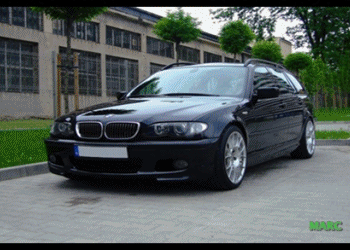 Na górę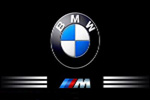 MARC AdministratorPosty: 4052Rejestracja: 12/07/2011, 15:25BMW: SearchPaństwo: PolskaWojewództwo: małopolskieMiasto: KRAKOWGadu-Gadu: 4317162Lokalizacja: K/R/A/K/Ó/Wx 1Kontaktowanie: Skontaktuj się z MARC Re: Baza kodów BMW (większość modeli)Postautor: MARC » 04/12/2012, 11:37 ME 9
Szesnastkowy
• 2712 DMTL aktywacji zawór elektromagnetyczny
• 2713 Sondy lambda przed kat. zamienione
• 2714 Sonda lambda podgrzewacz Post Bank Cat 2
• 2715 Sonda lambda podgrzewacz Pre Banku Cat 2
• 2716 Sonda lambda podgrzewacz Post Bank Cat 1
• 2717 Sonda lambda podgrzewacz Post Bank Cat 2
• 2718 wału korbowego Czujnik referencyjny
• 2719 Wał korbowy Okres Sensor
• 271A Lambda Sensor Pre Cat Bank 1 - sygnał
• 271C Lambda Sensor Temat Cat Bank 1 - sygnał
• 271D Lambda sensor podgrzewacz Pre Banku Cat 1
• 271E Lambda sensor podgrzewacz Post Bank Cat 1
• 271F Lambda Sensor Okres czasowy
• 2720 Czujnik rozrządu Lambda Czas przełączania
• 2721 Sonda lambda Timing Post Bank Cat 1
• 2722 Lambda Sensor Pre Cat Grupa 2 - Sygnał
• 2724 Lambda Sensor Temat Cat Grupa 2 - Sygnał
• 2725 Lambda Sensor Timing Bank 2 - Okres
• 2726 Lambda Sensor Timing Bank 2 - czas przełączania
• 2727 Sonda lambda Timing Post Bank Cat 2
• 272A multiplikatywny Banku Adaptacja 1 - limit kontroli Osiągnij
• 272B multiplikatywny Banku Adaptacja 2 - Limit kontrolne AP
• 272C Banku Adaptacja Dodatek 1 - limit kontroli Osiągnij
• 272D Banku Adaptacja Dodatek 2 - Limit kontrolne AP
• 2731 rozrządu Regulacja wlotu
• 2734 Zawór potencjometr przepustnicy 1 - sygnał nieprawdopodobne do masowego czujnika przepływu powietrza
• 2735 Zawór potencjometr przepustnicy 2 - sygnał nieprawdopodobne do masowego czujnika przepływu powietrza
• 2737 EWS 3,3 Anti Ochrona Manipulowanie
• 2738 Katalityczne Banku Sprawność Converter 1
• 2739 Katalityczne Banku Sprawność Converter 1
• 273a Catalytic Banku Sprawność Converter 2
• 273D Catalytic Banku Sprawność Converter 2
• 2740 Pozycja czujnika Pedal 1 - Napięcie zasilania
• 2741 Pozycja czujnika pedału 2 - Napięcie zasilania
• Wykrywanie przerw zapłonu 2742 Cyl 1
• Wykrywanie przerw zapłonu 2743 Cyl 3 (4cyl) lub 5 (6 cyl)
• Wykrywanie przerw zapłonu 2744 Cyl 4 (4cyl) lub 3 (6 cyl)
• Wykrywanie przerw zapłonu 2745 Cyl 2 (4cyl) lub 6 (6 cyl)
• Wykrywanie przerw zapłonu 2746 Cyl 2
• Wykrywanie przerw zapłonu 2747 Cyl 4
• 274E Wykrywanie przerw zapłonu Wszystkie cylindrów
• 2750 położenia przepustnicy Controller-zaciął się krótko
• 2751 położenia przepustnicy Controller-zaciął się na stałe
• 2752 przepustnicy Pozycja Controller-Zacinanie
• 2753 Cewka zapłonowa Cyl 1
• 2754 Cewka zapłonowa Cyl 3 (4cyl) lub 5 (6 cyl)
• 2755 Cewka zapłonowa Cyl 4 (4cyl) lub 3 (6 cyl)
• 2756 Cewka zapłonowa Cyl 2 (4cyl) lub 6 (6 cyl)
• 2757 Cewka zapłonowa Cyl 2
• 2758 Cewka zapłonowa Cyl 4
• 2760 Aux Air System Banku 1
• 2761 Aux Air System Banku 2
• 2764 Aux Przekaźnik pompa powietrza
• 2765 Zawór elektromagnetyczny-Aux Air-Aktywacja
• 2766 rozrządu wlotu czujnika-Signal Czas
• 2767 rozrządu wydechowy Sensor-Signal Czas
• 2768 rozrządu wlotu czujnika-fazowy Pozycja
• Siłownik przepustnicy test 2769 Wiosna
• 276C rozrządu wydechowy Sensor-Faza Pozycja
• Tank 276D Odpowietrzanie systemu
• 2770 Aux masy powietrza Czujnik przepływu powietrza
• 2772 Vent Tank Zawór Stopień wyjściowy
• 2774 CAN Message-Engine Czas Shutdown
• 2775 Moment obrotowy silnika Level Monitoring 2
• 2776 wielofunkcyjna kierownica interfejs koła
• 2777 Self Test DME: konwerter AD Monitoring
• 2778 Sprzęgło przełącznik
• 2779 DME Self Test pamięci RAM
• 277a włącznik światła hamowania
• 277B DME własny ROM test
• 277C DME własny test RESET
• 277D Napięcie akumulatora
• 277E Moment obrotowy silnika Poziom Monitorowanie 1
• 277F Crankshift Czujnik prędkości
• 2780 Crankshift referencyjny czujnik
• 2781 rozrządu ssania czujnik
• 2782 rozrządu wydechowy czujnik
• 2783 masy powietrza Czujnik przepływu
• 2786 Zawór potencjometr przepustnicy 1
• 2787 Zawór potencjometr przepustnicy 2
• 2788 prędkość pojazdu
• 2789 Nieostrożne Wykrywanie Running
• 278A czujnik temperatury otoczenia
• 278B cieczy chłodzącej silnik czujnik temperatury
• 278C Pobór powietrza czujnik temperatury
• 278D grzejnika czujnik temperatury
• 278E Differertial czujnik ciśnienia-kolektor wlotowy
• 278F Alternator - Under-Wzbudzenie
• 2790 wylocie chłodnicy
• 2791 Adaptacja Wymagane przepustnicy
• Siłownik przepustnicy 2792 Monitoring pozycji
• Siłownik przepustnicy 2793 Zakres regulacji
• 2794 Siłownik aktywacji przepustnicy
• Siłownik przepustnicy test 2795 Wiosna
• Siłownik przepustnicy 2796 test Dolna stacja
• Siłownik przepustnicy Regulacja 2797 Booster
• Siłownik przepustnicy 2798 awaryjnego Punkt pracy
• 2799 Zawrotna szybkość siłownika adaptacyjne Aborted warunki środowiskowe
• 279a przepustnicy siłownik ponownie nauczyć Abort
• Mapa 279b system chłodzenia termostatu
• Mapa 279C Termostat chłodzenia Stopień wyjściowy
• 279D wentylator elektryczny Stopień wyjściowy
• 279E Klapa spalin Stopień wyjściowy
• 27A0 E-Box Aktywacja Fan
• 27A1 przepustnicy-Rozpoczynanie testu
• 27A4 Interfejs DME EWS
• 27A5 Adaptacja przepustnicy
• 27A6 paliwa Wtryskiwacz Cyl 1
• 27A7 paliwa Wtryskiwacz Cyl 3 (4cyl lub 5 (6cyl)
• 27A8 paliwa Wtryskiwacz Cyl 4 (4cyl lub 3 (6cyl)
• 27A9 paliwa Wtryskiwacz Cyl 2 (4cyl lub 6 (6cyl)
• 27AA paliwa Wtryskiwacz Cyl 2
• 27AB paliwa Wtryskiwacz Cyl 4
• 27B2 światła hamowania przełączania sygnału
• 27B3 przepustnicy - Mass Air Flow wiarygodności regulacji
• 27B4 otoczenia Czujnik ciśnienia
• 27B5 rozrządu Wlot sterowania Stopień wyjściowy
• 27B7 pompy paliwa Przekaźnik Stopień wyjściowy
• 27B8 różnicy ciśnień czujnika dolotowego wiarygodności Manifold
• 27B9 Lambda Sensor Pre Cat Bank 1 - Napięcie Excursion
• 27BA Lambda Sensor Pre Cat Grupa 2 - Napięcie Excursion
• 27BB Kontrola rozrządu wydechowy
• 27BD rozrządu wydechowy sterowania Stopień wyjściowy
• 27C1 Wszystkie czujniki wałka rozrządu nie powiodło się
• 27C2 Aircon sterowania sprężarki Stopień wyjściowy
• 27C3 czujnik poziomu oleju
• 27C4 Główny przekaźnik
• Hamulec 27C5 test Włącznik światła-Signal
• 27C7 Main Czas przełączania przekaźnika
• 27CA DMTL Pump Motor-Aktywacja
• 27CC Przeciek DMTL
• 27CD Moduł Brak DMTL
• 27CE Monitorowanie obciążenia
• 27CF Firing cyl 1
• 27D0 Wypalanie Cyl 5
• 27D1 Firing cyl 3
• 27D2 Firing cyl 6
• 27D3 Firing cyl 2
• 27D4 Firing cyl 4
• 27D6 Idle Speed Control Valve-Aktywacja - Pozycja Zamknięte
• 27D7 Idle Speed Control Valve-Aktywacja - pozycja otwarta
• 27D9 DMTL Grzałka-Aktywacja
• 27DA Alternator Fault BSD
• 27dB przyspieszenia i hamulca Pedały-Signal
• 27DC EWS 3.3 Losowy przechowywania kodu
• 27DD cieczy chłodzącej silnik Temp Sensor-Gradient
• 27DE cieczy chłodzącej silnik Temp Sensor-Signal
• 27DF cieczy chłodzącej silnik Temp Sensor-Signal Constant
• 27E0 Crank Pozycja Sensor-Segment Timing
• Pedal 27E1 Podróże Monitoring Sensor
• 27E2 Knock Sensor 1
• 27E3 Knock Sensor 2
• 27E6 Knock test Zero sterowania
• 27E7 Knock Przesunięcie sterowania
• 27E8 Knock Pulse Test Kontroli
• 27EB MOŻE komunikaty do EGS
• 27EC MOŻE komunikaty do EGS
• 27ED MOŻE komunikaty do ASC / DSC
• 27EE MOŻE komunikaty do zegarów
• 27F2 poziomu napełnienia zbiornika
• 27F3 MOŻE komunikaty do Control Unit VALVETRONIC
• 27F7 Pedal Travel Potencjometr Sensor 1
• Pedal 27F8 Travel Potencjometr czujnika 2
• 27FB migawki chłodnicy
• 2800 CAN komunikaty do zegarów
• 2804 Kontrola Wniosek Cruise
• 2805 Cruise Control sygnału START
• 2806 Cruise Control transmisji danych
• 2807 Pozycja czujnika przepustnicy nieprawdopodobne-1 vs 2
• 2808 Pozycja czujnika przepustnicy nieprawdopodobne stosunek
• 2809 CAN komunikaty do zegarów
• 280B CAN wiadomość DSC
• 280C CAN wiadomość DSC
• 280d MOŻE komunikaty do czujnik kąta skrętu
• 280e MOŻE komunikaty do SMG
• 280F CAN wiadomość DSC
• 2811 lokalny Błąd komunikacji CAN
• 2812 Temperatura oleju
• 2813 Monitoring Grupa DME
• 2814 DME Monitoring Grupa B
• 2815 DME Monitoring Grupa C
• 2816 Monitoring DME Czujnik prędkości lub ECU Fault
• 281A nie mogą Wiadomość TXU
• 281C BSD sygnału Interfejs
• 281D BSD sygnału
• 281E DISA wejściowym systemu Stopień wyjściowy
• 2823 Sonda lambda podgrzewacz Pre Banku Cat 1
• 2824 Sonda lambda podgrzewacz Pre Banku Cat 2
• 2825 Lambda Sensor Timing Bank 1
• 2826 Sonda lambda Banku Timing 2
• 282F CAN Błąd komunikacji
• 2830 Własna DME kontrolna test
• 2831 Własna DME test Monitorowanie procesora
• 283A Czujnik Stan oleju
• 283D PT-CAN Błąd komunikacji
• 283E Zmienna rozrządu Output Stage Włącz Linia
• 283F Ciśnienie oleju Przełącz nieprawdopodobieństwa
• 2850 Zmienna rozrządu Czujnik Przewodnik
• 2852 Zmienna rozrządu czujnik odniesienia
• 2854 Zmienna rozrządu Czujnik wiarygodności
• 2856 Zmienna rozrządu Napięcie zasilające
• 2858 Zmienna rozrządu Funkcja Adaptacja
• 285a Zmienna rozrządu Monitoring Serwomotor
• 285C Zmienna rozrządu CAN
• 285E Zmienna rozrządu sterująca Wewnętrzny błąd
• 2860 Zmienna rozrządu Serwomotor Stopień wyjściowy
• 2862 Zmienna rozrządu Napięcie zasilania Stopień wyjściowy
• 2865 Zmienna rozrządu momentu Ograniczenie-Limp Tryb
• 2866 zmiennej adaptacji biegów Potrzebne zaworu
• 2867 Zmienna przeciążeniem rozrządu
• 286A DME Self Test-Knock modułu czujnika
• 286B DME Self Test-Multiple Output Module
• 2882 Paliwo Przytnij Bank 1
• 2883 Paliwo Przytnij Banku 2
• 2892 wystrzelenie
• 2893 Moduł Kontrola temperatury
• 2894 modułu z błędem sterowania
• 2895 wału korbowego Czujnik-Signal
• 2896 Wlot rozrządu Sensor-Signal
• 2897 wydechowy rozrządu Czujnik-Signal
• 2898 Sonda lambda Temat Cat-Bank 1 sygnału
• 2899 Sonda lambda Temat Cat-Bank 2 Sygnał
• 289A Lambda sensor podgrzewacz Pre Cat-Bank 1 Funkcja
• 289B Lambda sensor podgrzewacz Pre Cat-Bank 2 funkcyjny
• 289C Lambda sensor podgrzewacz Temat Cat-Bank 1 Funkcja
• 289D Lambda sensor podgrzewacz Temat Cat-Bank 2 funkcyjny
• 289E Lambda Sensor Pre Cat Bank 1
• 289F Lambda Sensor Pre Cat Banku 2
• 28A1 Cruise Control-Monitoring
• Air 28A2 Flow-Monitoring
• 28A4 silnika Speed-Monitoring
• Czujnik położenia pedału 28A5-Monitoring
• 28AA Idle Control-Monitoring
• 28AB zewnętrzne Moment Wniosek monitoring
• 28AC określono Torque-Monitoring
• 28AD rzeczywisty moment obrotowy monitoring
• 28B1 Prędkość Ograniczenie monitoring
• 28B2 prędkość graniczna-Reset
• 28B3 przepustnicy ciągłego dostosowywania się
• 28B4 Button-Dynamika jazdy sterowania
• 28B5 dźwięku Flap-Signal
• 28B6 Wlot rozrządu-mechaniczne
• 28B8 wydechowy rozrządu-mechaniczne
• 28b część A Wlot rozrządu-Stiff
• 28BC wydechowy rozrządu-Stiff
• 28BD rozrządu Wlot Sensor-Locking
• 28BE rozrządu wydechowy Sensor-Locking
• 28C1 Lambda Sensor Pre Cat Bank 1
• 28C2 Lambda Sensor Pre Cat Banku 2
• 28C3 Lambda sensor podgrzewacz Pre Cat Bank 1 Funkcja
• 28C4 Lambda sensor podgrzewacz Pre Banku Cat 2 funkcyjny
• 28C5 Lambda Sensor Temat Cat Bank 1 System kontroli
• 28C6 Lambda Sensor Temat Cat Bank 2 System kontroli
• 28CA Ozon Konwersja-Too Low
• 28CB Czujnik ozonu 2
• 28CC Sensor Ozon 1
• 28CF Fuel Pump-awaryjny odcinający
• 28D0 Fuel Pump-Monitoring
• 28D6 Proces błędów kodowania
• 28D7 Komunikacja Alternator
• 28D8 RAM Archiwizacja
• 28dB Zmienna rozrządu Minimalna Adaptacja podnoszenia Przekroczono
• 28DD Mass Air System
• 28E6 Ocena Moduł Lambda sensor bank 1 na pokładzie Diagnoza
• 28E7 Ocena Moduł Lambda Sensor Bank 2 na pokładzie Diagnoza
• 28E8 Lambda sensor bank 1 kontrolą trim
• 28E9 Lambda Sensor Bank 2 kontrolą trim
• 28EA Lambda Temat Cat Sensor Bank 1 sygnału
• 28EB Lambda Sensor Temat Cat Bank 2 Sygnał
• 28EC Lambda Sensor Temat Cat Bank 1 sygnału przy pełnym obciążeniu
• 28ED Lambda Sensor Temat Cat Bank 2 sygnału przy pełnym obciążeniu
• 28F0 Lambda Sensor Temat Cat Bank 1 System kontroli
• 28F1 Lambda Sensor Temat Cat Bank 2 System kontroli
• 28F2 Lambda sensor bank 1 kontrolą trim
• 28F3 Lambda Sensor Bank 2 kontrolą trim
• 28F4 Lambda Sensor Pre Cat Bank 1 zimnego silnika
• 28F5 Lambda Sensor Pre Cat Bank 2 zimnego silnika
• 28F6 Lambda Sensor Temat Cat Bank 1 zimnego silnika
• 28F7 Lambda Sensor Temat Cat Bank 2 zimnego silnika
• 28F9 Nieostrożne Bieganie-segmentowy pomiar czasu
• 28FA MOŻE Moment Phase Switching
• 28FB aktywny tempomat (ACC)
• 28FF Self Test DME
• 2900 Self Test DME
• 2960 Lambda Sensor Pre Cat Bank 1
• 2961 Lambda Sensor Pre Cat Banku 2
• 2962 Lambda Sensor Pre Cat Bank 1 Dynamics
• 2963 Lambda Sensor Pre Cat Bank 2 Dynamics
• 2964 Sonda lambda przed kat. Bank 1 Ceramic temperatury
• 2965 Lambda Sensor Pre Cat Bank 2 Ceramiczne temperatury
• 2966 Lambda Sensor Pre Cat Bank 1 sygnału
• 2967 Lambda Sensor Pre Cat Bank 2 Sygnał
• 296a Sondy lambda przed kat. zamienione
• 296B Lambda Temat Czujniki Cat zamienione
• 2972 Jet Pompa wspomagania hamulców
• 2973 Lambda Sensor Pre Cat Bank 1 Linie
• 2974 Lambda Sensor Pre Cat Banku 2 linie
• 2986 Sonda lambda przed kat. Bank 1 System kontroli
• 2987 Sonda lambda przed kat. Bank 2 System kontroli
• 2988 Sonda lambda przed kat. Bank 1 System kontroli
• 2989 Sonda lambda przed kat. Bank 2 System kontroli
• 299A CAN EGS zarządzania błędów
• 299B Czujnik akumulatora
• 299C Czujnik akumulatora
• 299D Czujnik akumulatora
• 299E Lambda Temat Cat Sensor Bank 1 sygnału
• 299F Lambda Temat Cat Sensor Bank 1 sygnału
• 29A0 Lambda Sensor Temat Cat Bank 2 Sygnał
• 29A1 Lambda Sensor Temat Cat Bank 2 Sygnał
• 29A2 Lambda Sensor Pre Cat Bank 2 Sygnał
• 29A3 Lambda Sensor Pre Cat Bank 2 Sygnał
• 29A4 Lambda sensor podgrzewacz Pre Cat Bank 1 Aktywacja
• 29A5 Lambda sensor podgrzewacz Pre Banku Cat 2 Aktywacja
• 29A6 Lambda Sensor Pre Cat Bank 1 sygnału
• 29A7 Lambda Sensor Pre Cat Bank 1 sygnału
• 29A8 Power Management pojazdu Układ elektryczny
• 29A9 Battery Power Management
• 29ab żądanie zmiany momentu obrotowego poprzez CAN
• 29AE korek zbiornika
• 29B5 Aux Air System
• 29B6 Cylinder Wycięcie
• 29CC wypadania zapłonów Kilka Cylindry
• 29CD przerw zapłonu Cyl 1
• 29CE przerw zapłonu Cyl 2
• 29CF przerw zapłonu Cyl 3
• 29D0 przerw zapłonu Cyl 4
• 29DD Nieostrożne Wykrywanie Running
• 29E5 Adaptacja Mieszanka 1 gęstość powietrza Górny Zakres prędkości
• 29E6 Adaptacja Mieszanka 2 gęstość powietrza Górny Zakres prędkości
• 29E7 Adaptacja Mieszanka 1 przeciek powietrza
• 29E8 Adaptacja Mieszanka 2 Air Leak
• 29ED Adaptacja Mieszanka 1 Gęstość powietrza dolnym zakresie prędkości obrotowych
• 29EE Adaptacja Mieszanka 2 Gęstość powietrza dolnym zakresie prędkości obrotowych
• 29F4 katalitycznej wydajności Converter 1
• 29FE Aux Air System
• 29FF Aux Air System
• 2A03 Aux Przekaźnik pompy powietrza
• 2A19 Zbiornik odpowietrzający zawór
• 2A59 VALVETRONIC Eccentric Czujnik wału 1
• 2A5B VALVETRONIC Eccentric Czujnik wału 1
• 2A5D VALVETRONIC Eccentric Czujnik wału 1
• 2A5F VALVETRONIC Eccentric Czujnik wału 1
• 2A61 VALVETRONIC Adaptacja 1
• 2A63 VALVETRONIC Serwomotor 1
• 2A67 VALVETRONIC Wewnętrzny błąd
• 2A69 VALVETRONIC Napięcie Serwomotor zasilania 1
• 2A6B VALVETRONIC moc Serwomotor Ograniczenie
• 2A6C VALVETRONIC Adaptacja
• 2A6D VALVETRONIC Zabezpieczenie przed przeciążeniem 1
• 2A6F Minimalna podnoszenia VALVETRONIC Przekroczono
• 2A70 VALVETRONIC Serwomotor
• 2A71 Relief Relay VALVETRONIC
• 2A80 Wlot aktywacji VANOS 1
• 2A83 Wlot VANOS 1
• 2A85 wydechowy aktywacji VANOS 1
• 2A88 wydechowy VANOS 1
• 2B5C wału korbowego Czujnik
• 2B5D wału korbowego Czujnik
• 2B62 rozrządu Czujnik 1 wlot
• 2B63 rozrządu Czujnik 2 wydechowy
• 2B66 Czujnik wałka rozrządu
• 2B70 Zmienna Układ dolotowy
• 2B7F Idle Speed Control
• 2B80 Idle Speed Control
• 2B8A Moduł sterowania-Kontrola wewnętrzna Knock Fault
• 2B8B Moduł sterowania-Kontrola wewnętrzna Knock Fault
• 2B8C Moduł sterowania-Kontrola wewnętrzna Knock Fault
• 2B98 Moduł sterowania-Internal RAM Fault
• 2B99 Moduł sterowania-Internal RAM Fault
• 2B9A Moduł sterowania-Internal RAM Fault
• 2B9B Moduł sterowania-Internal ROM Fault
• 2B9C Moduł sterowania-Internal kasowania błędów
• 2BA7 Moment obrotowy silnika zbyt wysoka
• 2C24 Sondy lambda przed kat. zamienione
• 2C45 Lambda Sensor Cat Pre 1
• 2C46 Lambda Sensor Cat Pre 2
• 2C6A Lambda Sensor Cat post zamienione
• 2C6D Lambda Sensor Cat Temat 1 Timing
• 2C6E Lambda Sensor Cat post 2 Timing
• 2C6F Lambda Cat post Sensor 1
• 2C70 Lambda Cat Temat czujnika 2
• 2C71 Lambda Cat post Sensor 1
• 2C72 Lambda Cat Temat czujnika 2
• 2C9C Lambda sensor podgrzewacz Pre Cat 1
• 2C9D Lambda sensor podgrzewacz Pre Cat 2
• 2CA0 Lambda sensor podgrzewacz Pre Cat 1
• 2CA1 Lambda sensor podgrzewacz Pre Cat 2
• 2CA2 Lambda sensor podgrzewacz Pre Cat 1
• 2CA3 Lambda sensor podgrzewacz Pre Cat 2
• 2CA8 Lambda Sensor Podgrzewacz kat. postu 1
• 2CA9 Lambda Sensor Podgrzewacz kat. postu 2
• 2CEF Siłownik przepustnicy
• 2CF0 Siłownik przepustnicy
• 2CF1 Siłownik przepustnicy
• 2CF8 potencjometr przepustnicy
• 2CF9 potencjometr przepustnicy 1
• 2CFA potencjometr przepustnicy 2
• 2CFF Siłownik przepustnicy
• 2D00 Siłownik przepustnicy
• 2D01 Siłownik przepustnicy
• 2D02 Siłownik przepustnicy
• 2D03 Siłownik przepustnicy
• 2D04 Siłownik przepustnicy
• 2D05 Siłownik przepustnicy
• Siłownik przepustnicy 2D08
• 2D0F masy powietrza Czujnik przepływu sygnału
• 2D19 Pedał przyspieszenia Moduł
• 2D1A Pedał przyspieszenia Moduł
• 2D1B Pedał przyspieszenia sygnału Moduł 1
• 2D1C Pedał przyspieszenia sygnału Moduł 2
• 2D28 Kolektor dolotowy sygnał z czujnika ciśnienia
• 2D29 Kolektor dolotowy ciśnienia wiarygodności Sensor
• 2D6E Control Module Błąd wewnętrzny monitoring momentu obrotowego
• 2D6F monitorowanie czujników obciążenia
• 2D70 Control Module Wewnętrzny błąd
• 2D71 Control Module Wewnętrzny błąd
• 2D72 Control Module Wewnętrzny błąd
• Czujnik ciśnienia paliwa 2D73
• Czujnik ciśnienia paliwa 2D74
• 2D75 wału korbowego Czujnik
• 2D76 Pedał przyspieszenia Moduł
• 2E24 Ignition Coil Cyl 1
• 2E25 Ignition Coil Cyl 2
• 2E26 Ignition Coil Cyl 3
• Cewka zapłonowa 2E27 Cyl 4
• 2E30 paliwa Wtryskiwacz Cyl 1
• 2E31 paliwa Wtryskiwacz Cyl 2
• 2E32 paliwa Wtryskiwacz Cyl 3
• 2E33 paliwa Wtryskiwacz Cyl 4
• 2E68 Knock sygnał z czujnika 1
• 2E69 Knock sygnał z czujnika 2
• 2E95 Generator
• 2E97 Generator
• 2EE0 cieczy chłodzącej silnik sygnał z czujnika temperatury
• 2EEA grzejnika sygnał z czujnika temperatury
• 2EF4 Mechanizm termostat zaciął Mapa
• 2EF5 aktywacji termostatu Mapa
• 2EFE wentylator elektryczny
• 2F08 powietrza dolotowego sygnał z czujnika temperatury
• 2F12 Aircon Przekaźnik sprężarki
• 2F17 Temperatura oleju silnikowego zbyt wysoka
• 2F44 Interwencja EWS
• 2F45 EWS linii danych
• 2F46 EWS Kalibracja
• 2F4E sygnału prędkości drogowy
• 2F62 włącznik światła hamowania
• 2F67 wyłącznikiem sprzęgła
• 2F76 Control Module Wewnętrzny błąd czujnika ciśnienia otoczenia
• 2F85 moduł sterowania Błąd wewnętrzny Wewnętrzny czujnik temperatury
• 2F8A Zasilanie
• 2F94 pompa paliwa aktywacji Relay
• 2F99 zewnętrzne wiarygodności czujnik temperatury
• 2F9E czujnik poziomu oleju
• 2FA3 Błąd kodowania


DDE 1
Dziesiętny
• 1 Czujnik RPM
• 2 Czujnik temperatury paliwa
• Czujnik temperatury płynu chłodzącego 3
• 4 Pozycja czujnika pedału
• 5 czujnik ciśnienia doładowania
• 6 TPS
• 7 Regulator ciśnienia doładowania
• 8 Mass Miernik powietrza
• 10 Regulator prędkości
• 11 Błąd DDE
• 12 Wlot powietrza czujnik temperatury
• 13 Sygnał RPM
• 14 Wtrysk Stopniowe czujnika
• 15 recyrkulacji spalin
• 16 Wtrysk Regulator Stopniowe
• 17 Światło hamowania test przełącznika
• 36 czujnik poziomu płynu chłodzącego


DDE 2 i DDE 2,1
Dziesiętny
• 1 Pompa wtryskowa Pozycjoner Msza
• 3 Zawór odcinający
• 5 wtrysku start Sensor Cyl4
• 6 Glow Kontrola rozrządu Wtyczka
• 8 recyrkulacji spalin
• 10 Wtrysk Stopniowe odchylenie regulacji
• 15 Napięcie zasilania DDE
• 20 Kontrola Przełącznik Cruise
• 21 Pompa wtryskowa Potencjometr Pozycja
• 28 Sprzęgło przełącznik
• 29 Prędkość pojazdu sygnału
• 31 Przełącznik hamulca
• 35 Czujnik temperatury paliwa
• 36 Filtr paliwa odstojnik na wodę
• 37 Pozycja czujnika pedału
• 41 świeca żarowa Kontrola rozrządu
• 45 DWA Immobiliser
• 47 Czujnik RPM
• 52 Czujnik temperatury powietrza doładowującego
• 53 Czujnik temperatury płynu chłodzącego
• 54 Czujnik ciśnienia doładowania
• 56 DDE Błąd Wewnętrzny
• 58 Wyjście DDE Błąd Stage
• 59 Odchylenie ciśnienia doładowania


DDE 2,2
Dziesiętny
• 01 Kontroler Odchylenie dostawy
• 03 Zawór odcinający
• 04 świeca żarowa Lampa Indicator)
• 05 Czujnik ruchu iglicy
• 06 spalin Odchylenie recyrkulacji
• 07 recyrkulacji spalin
• 08 świeca żarowa Kontrola rozrządu
• 09 Błąd DDE
• 10 Wtrysk Stopniowe odchylenie regulacji
• 11 Błąd DDE
• 15 Moc DDE Supply-Main Relay
• 16 Supply Voltage B +
• 20 Kontrola Operation Cruise
• 21 Błąd DDE
• 23 Aircon sygnału
• 25 Pozycja czujnika pedału
• 26 Włącznik światła hamowania lub hamowania test przełącznika światła
• 28 Skrzynia biegów Auto Przełącznik
• 29 Prędkość pojazdu sygnału
• 30 Przełącz EGR
• 31 Światło hamowania test przełącznika
• 32 wielofunkcyjna kierownica Wheel Cruise Control
• 35 Czujnik temperatury paliwa
• 36 Czujnik temperatury oleju
• 37 Pozycja czujnika pedału
• 38 Miernik przepływu powietrza HFM
• 42 ogłoszeń
• 44 Aircon przełącznik
• 45 Sygnał DWA
• 46 Błąd DDE
• 47 Czujnik RPM
• 49 Sygnał do zegarów
• 52 Pobór powietrza czujnik temperatury
• 53 Czujnik temperatury płynu chłodzącego
• 54 Czujnik ciśnienia doładowania
• 56 Pompa wtryskowa Czujnik położenia
• 58 Wtrysk ilość
• 59 Regulacja ciśnienia doładowania
• 60 Zasilanie DDE
• 63 Kontrola Regulacja Cruise
• 64 Błąd DDE
• 66 Fuel Supply
• 67 Supply Odchylenie powietrza
• 100 Cruise Control błędu regulacji
• 101 Ciśnienie doładowania odchylenie regulacji
• 102 Błąd DDE
• 103 Błąd DDE
• 104 Błąd DDE
• 105 Błąd DDE
• 106 Output Stage DDE
• 108 Variant Coding
• 109 Variant Coding
• 110 Aircon nieprawidłowego użytkowania
• 111 EEPROM checksum Adaptacja pompy wtryskowe
• 112 CAN Błąd - Control Unit EGS
• 113 CAN Błąd - jednostki ASC sterowania
• 114 CAN Błąd - Zegary


DDE 3
Szesnastkowy
• 01 Ilość regulatora paliwa
• 03 Zawór odcinający
• 05 Czujnik ruchu iglicy
• 06 spalin Odchylenie recyrkulacji
• 08 Glow System
• 0A Odchylenie Delivery Control
• 10 Zasilanie DDE
• 11 DDE Low Voltage
• 12 Napięcie zasilania DDE
• 13 DDE Przekaźnik Główny
• 1A Włącznik światła hamowania lub hamowania test przełącznika światła
• 1B Elektryczny podgrzewacz pomocniczy
• 1C Clutch przełącznik
• 1D sygnału prędkości pojazdu
• 20 Kontrola Operation Cruise
• 23 Czujnik temperatury paliwa
• 24 Czujnik temperatury oleju
• 25 Pozycja czujnika pedału
• 26 Miernik przepływu powietrza HFM
• 2D EWS
• 2E Pompa wtryskowa Czujnik RPM
• Czujnik wału korbowego 2F
• 34 Czujnik temperatury
• 35 Czujnik temperatury płynu chłodzącego
• 36 Czujnik ciśnienia doładowania
• 40 Błąd DDE
• 41 Solenoid Zawór odcinający
• 42 DDE Błąd EEPROM lub kodowania
• 43 Pompa wtryskowa Control Unit
• 44 Zawór elektromagnetyczny
• 45 Błąd-CAN DDE sterowania
• 46 Pompa wtryskowa sygnału
• 47 Czujnik Synchronicity RPM
• 48 Wtrysk paliwa rozporządzenie
• 49 Czujnik obrotów pompy wtryskowej
• 50 doładowania siłownika
• 52 Wentylator błędów ECU
• 56 Fan Fault chłodziwa
• 64 Błąd DDE
• 65 Regulacja ciśnienia doładowania
• 6B Czujnik ciśnienia atmosferyczne
• 72 BUS CAN
• 73 Czujnik obrotów pompy wtryskowej
• 74 Przepływ powietrza Miernik sygnału
• 75 Obciążenie sygnału Alternator
• 77 czujnik temperatury otoczenia
• 78 Przepływ powietrza Miernik sygnału
• 85 Fan Fault chłodziwa


DDE 4 i DDE 4,1
Szesnastkowy
• 0100 Czujnik przepływu powietrza HFM
• 0105 Czujnik ciśnienia atmosferycznego
• 0110 Pobór powietrza czujnik temperatury
• Czujnik temperatury płynu chłodzącego 0115
• 0120 Pozycja czujnika Pedal 1
• 0190 Czujnik ciśnienia Rail
• 0200 Wtryskiwacz cylindra 1
• 0201 Wtryskiwacz cylindra 5
• 0202 Wtryskiwacz cylindra 3
• 0203 Wtryskiwacz cylindra 6
• 0204 Wtryskiwacz cylindra 2
• 0205 Wtryskiwacz cylindra 4
• 0220 Pozycja czujnika pedału 2
• 0235 Czujnik ciśnienia doładowania
• 0335 RPM wału korbowego
• Exhaust Gas 03E6 Rozporządzenie recyrkulacji
• 0400 recyrkulacja spalin
• 0404 recyrkulacja spalin 2
• 0480 wentylator elektryczny ECU
• 0500 Prędkość pojazdu sygnał z czujnika
• 0560 Internal Voltage Reference
• 0600 Błąd DDE CAN Controller
• 0605 Błąd DDE
• 1190 Regulacja ciśnienia Rail
• 1195 Czujnik ciśnienia Rail
• 1250 Pump Relay dostawy
• 1255 Pompa dostawy Czujnik ciśnienia
• 1260 Pompa dostawy Control System
• 1470 Regulacja ciśnienia doładowania
• 1612 DME nieprawidłowo kodowany
• 1613 MAPA sterowania
• 1640 DDE Błąd EEPROM lub kodowania
• 1A04 Aux. Grzałka
• 1DF0 Stall silnika
• 1DF5 EWS - timeout
• 1E00 CAN Komunikacja z ASC
• 1E05 Czujnik prędkości pojazdu
• 1E25 RPM rozporządzenie
• 1E30 Rozporządzenie Ciśnienie doładowania lub siłownika
• 1E31 Rozporządzenie Ciśnienie doładowania
• 1E35 Błąd podczas wyłączania
• 1E40 / D Converter
• 1E45 kondensatora napięcia 1 do cylindra 1, 2, 3
• 1E50 Kondensator 2 Napięcie cyl 4, 5, 6
• 1E55 RPM sterowania
• 1E60 Zasilanie Pedal Sensor 1
• 1430 wzmocnienie ciśnienia lub siłownika
• 2800 Zasilanie DDE
• 3000 Brake Light lub Włącznik światła hamowania test
• 3005 Napięcie zasilania KL15
• 3505 wtykiem systemowym Glow
• 3506 wtykiem systemowym Glow 2
• 3510 DDE Przekaźnik Główny
• 3515 Aircon Moc wyjściowa
• 3520 Uruchomienie silnika doładowania
• 3565 pompa wysokiego ciśnienia
• 3580 pompa wysokiego ciśnienia zawór odcinający
• 3596 Włącznik światła hamowania
• 3600 Czujnik ciśnienia atmosferyczne
• 3605 Przepływomierz powietrza HFM 1 lub 2
• 3610 techniki recyrkulacji spalin
• 3615 recyrkulacja spalin System-Rozporządzenie
• 3620 Przepływ powietrza Miernik HFM sygnału

DDE 5, DDE 6, DDE 6,2 i DDE 6,3
Szesnastkowy
• 3E90 wału korbowego RPM - brak sygnału
• 3E91 wału korbowego RPM - zły sygnał
• 3E95 zasysanego powietrza Czujnik temperatury
• 3EA0 wału korbowego Czujnik położenia
• 3EA1 wału korbowego Czujnik położenia
• 3EA5 zasysanego powietrza Czujnik temperatury
• 3EA6 zasysanego powietrza Czujnik temperatury
• Obliczanie RPM 3EB0
• 3EB5 przepływ czujnik temperatury powietrza 2
• 3EB6 przepływ czujnik temperatury powietrza 2
• 3EC0 czujnika wałka rozrządu - brak sygnału
• 3EC1 rozrządu Sensor - zły sygnał
• 3EC7 Czujnik wałka rozrządu
• 3ED0 czujnika wałka rozrządu - brak sygnału
• 3ED1 rozrządu Sensor - zły sygnał
• 3ED5 przepływu czujnik temperatury powietrza 2
• 3ED6 przepływu czujnik temperatury powietrza 2
• 3EDC Variant Coding
• 3EDD Variant Coding
• Temperatura cieczy chłodzącej 3EE0 Sensor-zwarcie do B + lub Open
• Temperatura cieczy chłodzącej 3EE1 Sensor-zwarcie do B-
• Czujnik temperatury płynu chłodzącego 3EE2
• Czujnik temperatury płynu chłodzącego 3EE3
• 3EE5 masy powietrza Czujnik przepływu 2
• 3EE6 masy powietrza Czujnik przepływu 2
• 3EE7 masy powietrza Czujnik przepływu 2
• 3EED Power Management zamknięty obwód aktualny
• Czujnik temperatury cieczy chłodzącej 3EF3 nie wiarygodne
• 3EF5 powietrza dolotowego Czujnik temperatury 2 (sygnał referencyjny HFM)
• 3EF6 powietrza dolotowego Czujnik temperatury 2 (sygnał referencyjny HFM)
• 3EF7 powietrza dolotowego Czujnik temperatury 2 (sygnał referencyjny HFM)
• 3EFB termiczny czujnik poziomu oleju
• 3EFC termiczny czujnik poziomu oleju
• 3EFD termiczny czujnik poziomu oleju
• 3F00 Ciśnienie doładowania Sensor-Zwarcie z B +
• 3F01 Ciśnienie doładowania Sensor-zwarcie do B-lub Otwórz
• 3F02 Sensor ciśnienia doładowania
• 3F03 Ciśnienie doładowania Sensor-wiarygodności
• 3F05 MIL OFF
• Pedal 3F10 Czujnik położenia 1
• 3F11 Sensor położenia pedału 1 - zwarcie do B-
• 3F13 Sensor położenia pedału 1 - możliwość Potencjometr
• 3F15 MIL NA
• Pedal 3F20 Czujnik położenia 2
• Pedal 3F21 Czujnik położenia 2 - zwarcie do B-
• Pedal 3F23 Czujnik położenia 2 - możliwość Potencjometr
• 3F25 powietrza wejściowego Flow Control
• 3F30 Czujnik ciśnienia Rail - zwarcie do B +
• 3F31 Czujnik ciśnienia Rail - zwarcie do B-
• 3F35 powietrza wejściowego Flow Control na biegu jałowym
• Rail 3F40 Czujnik ciśnienia - Max dla kompensacji
• Rail 3F41 Czujnik ciśnienia - Min dla kompensacji
• 3F47 światła hamowania lub Włącznik światła hamowania test
• 3F48 światła hamowania lub Włącznik światła hamowania test
• 3F50 sygnału prędkości pojazdu - zbyt wysoki
• 3F51 sygnału prędkości pojazdu
• 3F52 sygnału prędkości pojazdu
• 3F53 sygnału prędkości pojazdu
• Pedal 3F60 Pozycja Nr czujnika. VSS
• 3F62 sygnału prędkości pojazdu z CAN
• 3F67 ciśnienie napełniania Modulator 2
• 3F70 Pobór powietrza czujnik temperatury
• 3F71 Pobór powietrza czujnik temperatury
• 3F72 Pobór powietrza czujnik temperatury
• 3F77 Ciśnienie doładowania Modulator 1
• 3F82 czujnikiem temp.
• 3F87 Modulator ciśnienia doładowania 2
• 3F97 Ciśnienie doładowania Modulator 1
• 3FB0 Przepływomierz powietrza - zbyt wysoki sygnał lub zwarcie do B +
• 3FB1 Przepływomierz powietrza - zbyt słaby sygnał lub zwarcie do B-
• 3FB5 sterowania Master / Slave
• 3FB6 sterowania Master / Slave
• 3FB7 Control Unit - Wewnętrzny Mistrz
• Air 3FC0 Przepływomierz - Odchylenie zbyt wysoka na biegu jałowym
• Air 3FD0 Przepływomierz - Odchylenie zbyt wysoka
• Przepływomierz powietrza 3FE0
• Przepływomierz powietrza 3FE1
• Przepływomierz powietrza 3FF0
• Przepływomierz powietrza 3FF1
• 4000 Czujnik temperatury paliwa
• 4001 Czujnik temperatury paliwa
• 4010 Czujnik ciśnienia spalin-zwarcie do B +
• 4011 Czujnik ciśnienia spalin-zwarcie do B-
• 4020 EGT-zwarcie do B +
• 4021 EGT-zwarcie do B-
• 4030 EGT Przed torze Cat-Short do B +
• 4031 EGT Przed torze Cat-Short do B-
• 4032 Czujnik ciśnienia spalin
• 4060 Czujnik ciśnienia atmosferycznego DDE zwarcie do B +
• 4061 Czujnik ciśnienia atmosferycznego DDE zwarcie do B-
• 4062 Ciśnienie atmosferyczne Czujnik DDE
• 4063 Czujnik ciśnienia atmosferycznego DDE wiarygodności sygn. Zwiększ
• 4072 Automatyczny przełącznik sygnału Gearbox
• 4080 Brake Light lub Włącznik światła hamowania test
• 4082 Brake Light lub Włącznik światła hamowania test
• 4083 Brake Light lub Włącznik światła hamowania test
• 40A1 Sygnał Alternator
• 40E0 Alternator
• 4100 Aircon Moc wyjściowa
• 4101 Aircon Moc wyjściowa
• 4102 Aircon Moc wyjściowa
• 4103 Aircon Moc wyjściowa
• 4108 Sterowanie Master / Slave
• 410C Actuactor Flap Swirl
• 4117 Sterowanie Master / Slave
• 4118 Sterowanie Master / Slave
• 4120 DDE Główny przekaźnik jest przełączany za późno lub za wcześnie
• 4121 DDE Główny przekaźnik jest przełączany za późno lub za wcześnie
• 4125 Zasilanie
• 4126 Zasilanie
• 4130 Swirlflaps - zwarcie do B +
• 4135 Zasilanie
• 4136 Zasilanie
• 4140 Swirlflap
• 4141 Swirlflaps - zwarcie do B-
• 4145 Zasilanie
• 4146 Zasilanie
• 4152 Swirlflaps - Otwarty obwód
• 4153 Swirlflaps - wiarygodności, Overtemp z stopnia wyjściowego
• 4155 Obudowa siłownika wydechowy
• 4156 Obudowa siłownika wydechowy
• 4157 Obudowa siłownika wydechowy
• 4158 Obudowa siłownika wydechowy
• 4160 Ciśnienie pompy Raise - zwarcie do B +
• 4161 Ciśnienie pompy Raise - zwarcie do B-
• 4162 Ciśnienie pompy Raise - Aktywacja Przerwana
• 4163 Ciśnienie pompy Raise - wiarygodności, Overtemp z stopnia wyjściowego
• 4165 DPF-Flow Resistance zbyt wysoka
• 4166 DPF-Flow Resistance zbyt niska
• 4175 Czujnik temperatury spalin przed filtrem cząstek stałych
• 4180 Ciśnienie siłownika Boost - zwarcie do B +
• 4185 Czujnik temperatury spalin przed Cat
• 4186 Czujnik temperatury spalin przed Cat
• 4188 Czujnik temperatury spalin przed Cat
• 4190 Ciśnienie siłownika wzmocnienie
• 4191 Ciśnienie siłownika Boost - zwarcie do B-
• 419A Ciśnienie atmosferyczne Czujnik DDE
• 419B Ciśnienie atmosferyczne Czujnik DDE
• 41A0 siłownika Ciśnienie doładowania
• 41A1 siłownikiem Boost - Regulacja
• 41A2 siłownikiem Boost - Otwarty obwód
• 41A3 ciśnienia siłownika Boost - wiarygodności, Overtemp z stopnia wyjściowego
• 41A6 Wiadomość CBS reset
• 41A7 Wiadomość CBS reset
• Czujnik ciśnienia doładowania 41AA
• Czujnik ciśnienia doładowania 41AB
• Wydechowy 41B0 recyrkulacji spalin-zwarcie do B +
• 41B5 Fluid transmisji czujnik temperatury
• 41BA Sensor nadciśnienie wydechu
• 41BB Sensor nadciśnienie wydechu
• 41C0 Aktywacja-Fan
• 41C1 Aktywacja-Fan-zwarcie do B-
• 41C2 Aktywacja-Fan-Aktywacja Przerwana
• 41C3 Aktywacja-Fan-wiarygodności, Overtemp z stopnia wyjściowego
• 41CD Sensor nadciśnienie wydechu - możliwość
• Exhaust Gas 41D0 Rozporządzenie recyrkulacji
• Wydechowy 41D1 recyrkulacji spalin-zwarcie do B-
• 41D5 Lambda Sensor Bias zwarcie do B +
• 41D6 Lambda Sensor Bias zwarcie do B-
• 41D7 Lambda Sensor Bias Otwarty obwód
• Exhaust Gas 41E0 Rozporządzenie recyrkulacji
• 41E2 recyrkulacji spalin - Otwarty obwód
• 41E3 recyrkulacji spalin-wiarygodności, Overtemp z stopnia wyjściowego
• 41E5 Lambda Sensor-zwarcie do B +
• 41E6 Lambda Sensor-zwarcie do B-
• 41E7 Lambda Sensor-Obwód otwarty
• 41F0 elektryczny Wentylator - zwarcie do B +
• 41F1 elektryczny Wentylator - zwarcie do B-
• 41F2 elektryczny Wentylator - Aktywacja Przerwana
• 41F3 elektryczny wentylator - możliwość, Overtemp z stopnia wyjściowego
• 41F5 Lambda Sensor Virtual Earth-zwarcie do B +
• 41F6 Lambda Sensor Virtual Earth-zwarcie do B-
• 41F7 Lambda Sensor Virtual Earth-Obwód otwarty
• 4203 Moduł komunikacyjny Glow
• 4205 Sonda lambda Ogrzewanie-zwarcie do B +
• 4206 Sonda lambda Ogrzewanie-zwarcie do B-
• 4207 Czujnik ogrzewanie Lambda
• 420B EGR w trybie Regen
• 4211 Glow plug Cyl 1 - zwarcie do B +
• 4212 Glow plug Cyl 1 - Aktywacja Przerwana
• 4213 Glow plug Cyl 1 - wiarygodności, Overtemp z stopnia wyjściowego
• 4217 Sonda lambda
• 4221 Glow plug Cyl 2 - zwarcie do B +
• 4222 Glow plug Cyl 2 - Aktywacja Przerwana
• 4223 Glow plug Cyl 2 - możliwość, Overtemp z stopnia wyjściowego
• 4225 Lambda Sensor-Signal
• 4226 Lambda Sensor-Zbyt słaby sygnał
• 422A EGR w trybie Regen
• 4231 Glow plug Cyl 3 - zwarcie do B +
• 4232 Glow plug Cyl 3 - Aktywacja Przerwana
• 4233 Glow plug Cyl 3 - wiarygodności, Overtemp z stopnia wyjściowego
• 4235 Kontrola Jednostka wewnętrzna 21
• 4236 Kontrola Jednostka wewnętrzna 21
• 4241 Glow plug Cyl 4 - zwarcie do B +
• 4242 Glow plug Cyl 4 - Aktywacja Przerwana
• 4243 Glow plug Cyl 4 - wiarygodności, Overtemp z stopnia wyjściowego
• 4245 Kontrola Jednostka wewnętrzna 22
• 4246 Kontrola Jednostka wewnętrzna 22
• 4251 Glow plug Cyl 5 - zwarcie do B +
• 4252 Glow plug Cyl 5 - Aktywacja Przerwana
• 4253 Glow plug Cyl 5 - wiarygodności, Overtemp z stopnia wyjściowego
• 4258 Kontrola Jednostka wewnętrzna 23
• 425D Pedał przyspieszenia wiarygodności Potencjometr
• 4261 Glow plug Cyl 6 - zwarcie do B +
• 4262 Glow plug Cyl 6 - Aktywacja Przerwana
• 4263 Glow plug Cyl 6 - wiarygodności, Overtemp z stopnia wyjściowego
• 4267 Sonda lambda Wykrywanie Bocznik
• 4271 Glow plug Cyl 7 - zwarcie do B +
• 4272 Glow plug Cyl 7 - Aktywacja Przerwana
• 4273 Glow plug Cyl 7 - wiarygodności, Overtemp z stopnia wyjściowego
• 4275 Czujnik grzałki Lambda
• 4276 Czujnik grzałki Lambda
• 4281 Glow plug Cyl 8 - zwarcie do B +
• 4282 Glow plug Cyl 8 - Aktywacja Przerwana
• 4283 Glow plug Cyl 8 - wiarygodności, Overtemp z stopnia wyjściowego
• 4288 Czujnik grzałki Lambda
• 428B kontroli ciśnienia doładowania Turbo dużej odchyłki regulacji
• 4293 Jednostka sterująca Błąd wewnętrzny 16
• 4296 Sonda lambda
• 4298 Sonda lambda
• 429A kontroli ciśnienia doładowania Turbo dużej odchyłki regulacji
• 42B5 RPM sterowania
• 42C0 Ciśnienie oleju lampy Indicator - zwarcie do B +
• 42C1 Ciśnienie oleju lampy Indicator - zwarcie do B-
• 42C2 Ciśnienie oleju lampy Indicator - Aktywacja przerwana
• Olej 42C3 Ciśnienie Dioda - wiarygodności, Overtemp z stopnia wyjściowego
• 42D5 Wtryskiwacz cylindra 7
• 42D6 Wtryskiwacz cylindra 7
• 42D7 Wtryskiwacz cylindra 7
• 42D8 Wtryskiwacz cylindra 7
• 42E2 Rail Przełączanie kontroli ciśnienia
• 42F2 Rail Przełączanie kontroli ciśnienia
• 42F5 Wtryskiwacz cylindra 8
• 42F6 Wtryskiwacz cylindra 8
• 42F7 Wtryskiwacz cylindra 8
• 42F8 Wtryskiwacz cylindra 8
• 4302 Rozporządzenie Zawór Ilość - Aktywacja przerwana
• 4303 Rozporządzenie Zawór Ilość - wiarygodności, Overtemp z stopnia wyjściowego
• 4310 Rozporządzenie Zawór Ilość - zwarcie do B +
• 4321 Rozporządzenie Zawór Ilość - zwarcie do B-
• 4332 kolejowy ciśnienia Zawór rozporządzenie - Aktywacja Przerwana
• 4333 kolejowy ciśnienia Zawór rozporządzenie - wiarygodności, Overtemp z stopnia wyjściowego
• 4340 kolejowy ciśnienia Zawór rozporządzenie - zwarcie do B +
• 4351 kolejowy ciśnienia Zawór rozporządzenie - zwarcie do B-
• 4360 Zawór ciśnienia Rail Rozporządzenie - Rozporządzenie prądu
• 4361 Zawór ciśnienia Rail Rozporządzenie - Rozporządzenie prądu
• 4362 Zawór ciśnienia Rail Rozporządzenie - Rozporządzenie prądu
• 4373 przepływu masowego powietrza nie jest wiarygodny
• 4378 kolejowy ciśnienia Zawór rozporządzenie - defekt
• 4382 kolejowy ciśnienia Zawór testowy Pozycja
• 4390 Czujnik temperatury powietrza doładowania - zwarcie do B +
• 4391 Czujnik temperatury powietrza doładowania - zwarcie do B-
• 4392 Czujnik temperatury powietrza doładowania
• 4397 test Volume Pozycja Ustaw zawór
• 43A0 Start-blok Relay
• 43A1 Start-blok Relay
• 43A2 Start-blok Relay
• 43A3 Start-blok Relay
• 43C0 przepustnicy siłownik-zwarcie do B +
• 43D1 przepustnicy siłownik-zwarcie do B-
• 43E2 przepustnicy siłownik-Obwód otwarty
• 43E3 przepustnicy siłownik-wiarygodności, Overtemp z stopnia wyjściowego
• 43F0 elektryczny podgrzewacz Aux - zwarcie do B +
• 43F1 elektryczny podgrzewacz Aux - zwarcie do B-
• 43F2 elektryczny podgrzewacz Aux - Aktywacja Przerwana
• 43F3 elektryczny podgrzewacz Aux - wiarygodności, Overtemp z stopnia wyjściowego
• 4403 Jednostka sterująca Błąd wewnętrzny 17
• 4410 Wtryskiwacz cylindra 1 - Aktywacja
• 4411 Wtryskiwacz cylindra 1 - Aktywacja
• 4412 Wtryskiwacz cylindra 1 - Aktywacja
• 4413 Wtryskiwacz cylindra 1 - Aktywacja
• 4417 Sterowanie Master / Slave
• 441C Wtryskiwacz cylindra 1 - Aktywacja Side Ziemia lub Przerwa
• 4420 Wtryskiwacz cylindra 2 - Aktywacja
• 4421 Wtryskiwacz cylindra 2 - Aktywacja
• 4422 Wtryskiwacz cylindra 2 - Aktywacja
• 4423 Wtryskiwacz cylindra 2 - Aktywacja
• 4428 Sterowanie Master / Slave
• 442C Wtryskiwacz cylindra 2 - Aktywacja Side Ziemia lub Przerwa
• 4430 Wtryskiwacz cylindra 3 - Aktywacja
• 4431 Wtryskiwacz cylindra 3 - Aktywacja
• 4432 Wtryskiwacz cylindra 3 - Aktywacja
• 4433 Wtryskiwacz cylindra 3 - Aktywacja
• 4438 Sterowanie Master / Slave
• 443C Wtryskiwacz cylindra 3 - Aktywacja Side Ziemia lub Przerwa
• 4440 Wtryskiwacz cylindra 4 - Aktywacja
• 4441 Wtryskiwacz cylindra 4 - Aktywacja
• 4442 Wtryskiwacz cylindra 4 - Aktywacja
• 4443 Wtryskiwacz cylindra 4 - Aktywacja
• 444C Wtryskiwacz cylindra 4 - Aktywacja Side Ziemia lub Przerwa
• 4450 Wtryskiwacz cylindra 5 - Aktywacja
• 4451 Wtryskiwacz cylindra 5 - Aktywacja
• 4452 Wtryskiwacz cylindra 5 - Aktywacja
• 4453 Wtryskiwacz cylindra 5 - Aktywacja
• 445C Wtryskiwacz cylindra 5 - Aktywacja Side Ziemia lub Przerwa
• 4460 Wtryskiwacz cylindra 6 - Aktywacja
• 4461 Wtryskiwacz cylindra 6 - Aktywacja
• 4462 Wtryskiwacz cylindra 6 - Aktywacja
• 4463 Wtryskiwacz cylindra 6 - Aktywacja
• 446C Wtryskiwacz cylindra 6 - Aktywacja Side Ziemia lub Przerwa
• 4473 Jednostka sterująca Błąd wewnętrzny 18
• 4480 Jednostka sterująca Błąd wewnętrzny 19
• 4491 Control Unit Błąd wewnętrzny 20
• 44A0 Wtryskiwacze: cylinder aktywacji. 1, 2, 3
• 44A1 Wtryskiwacze: cylinder aktywacji. 1, 2, 3
• 44A3 Wtryskiwacze: cylinder aktywacji. 1, 2, 3
• 44AC Wtryskiwacze: cylinder aktywacji. 1, 2, 3
• 44B0 Wtryskiwacze: cylinder aktywacji. 1, 2, 3
• 44B1 Wtryskiwacze: cylinder aktywacji. 4, 5, 6
• 44B3 Wtryskiwacze: cylinder aktywacji. 4, 5, 6
• 44BC Wtryskiwacze: cylinder aktywacji. 4, 5, 6
• 44C0 Liczba wymaganych iniekcji Limited,
• 44C1 Liczba wymaganych iniekcji Limited,
• 44C2 Liczba wymaganych iniekcji Limited,
• 44D0 Alternator
• 44D2 Alternator
• 44D3 Alternator
• 44E2 Alternator
• 44E3 Alternator
• 44F0 ciśnienia Rail nie jest wiarygodny
• 4500 układ recyrkulacji spalin-Odchylenie
• 4501 recyrkulacji spalin-ujemne odchylenie lub masa powietrza zbyt wysoka
• 4506 układ recyrkulacji spalin-Odchylenie
• 4507 recyrkulacji spalin-Posative Odchylenie lub masa powietrza za niski
• 4512 Czujnik termiczny Poziom oleju
• 4513 Czujnik termiczny Poziom oleju
• 4521 Ciśnienie siłownika Boost - Regulacja ciśnienia zbyt wysoka
• 452A system DPF
• 4530 Ciśnienie siłownika Boost - Regulacja ciśnienia zbyt niski
• 4536 Power Management
• 453B PT CAN Bus
• 453C PT CAN Bus
• 453D PT CAN Bus
• 4541 Czujnik termiczny Poziom oleju
• 454b Prywatny autobus (master)
• 454c Prywatny autobus (master)
• 454D Prywatny autobus (master)
• 4550 Ciśnienie doładowania Modulacja 2
• 4560 Czujnik ciśnienia Rail - Wiarygodność-ciśnienia zbyt niski
• 4570 Rail ciśnienia nie jest wiarygodny
• 4580 Czujnik ciśnienia Rail - Wiarygodność-Zbyt wysokie ciśnienie
• 4587 Filtr paliwa
• 4590 Rail ciśnienia nie jest wiarygodny
• Rail 45A0 Czujnik ciśnienia - możliwość-Zbyt wysokie ciśnienie
• 45A5 doładowania powietrza Czujnik temperatury 2 - sygnał
• 45A6 doładowania powietrza Czujnik temperatury 2 - sygnał
• 45C0 Ciśnienie Rail nie jest wiarygodny
• 45E3 sterowania Master / Slave
• 45F2 sterowania Master / Slave
• 45F3 sterowania Master / Slave
• 4600 Czujnik ciśnienia Rail - Wiarygodność-ciśnienia zbyt niski
• 4605 DPF systemu
• 4610 Rail ciśnienia nie jest wiarygodny
• 4618 DPF-wiarygodności Pressure Reference
• 4620 Czujnik ciśnienia Rail - Wiarygodność-Zbyt wysokie ciśnienie
• 4628 DPF systemu
• 4630 Rail ciśnienia nie jest wiarygodny
• 4640 Rail ciśnienia nie jest wiarygodny
• 4645 Kontroler EGR
• 4650 Rail ciśnienia nie jest wiarygodny
• 4656 Kontrola Jednostka wewnętrzna 24
• 4660 Zasilanie
• 4661 Zasilanie
• 4665 DPF Bank 1
• 4666 DPF Bank 1
• 4667 DPF Bank 1
• 4670 Zasilanie 1 - zwarcie do B +
• 4671 Zasilanie 1 - zwarcie do B-
• 4677 Zawór siłownika przepustnicy
• 4680 Zasilanie 2 - zwarcie do B +
• 4681 Zasilanie 2 - zwarcie do B-
• 4687 Zawór siłownika przepustnicy
• 4690 Zasilanie
• 4691 Zasilanie
• 4697 Zawór siłownika przepustnicy
• 46A0 Control Unit Błąd wewnętrzny 1
• 46A1 Control Unit Błąd wewnętrzny 1
• 46A2 Control Unit Błąd wewnętrzny 1
• 46A3 Control Unit Błąd wewnętrzny 1
• 46A7 Napęd Obudowa Swirl
• 46B0 Control Unit Błąd wewnętrzny 2
• 46B1 Control Unit Błąd wewnętrzny 2
• 46B2 Control Unit Błąd wewnętrzny 2
• 46B3 Control Unit Błąd wewnętrzny 2
• 46B7 Napęd Obudowa Swirl
• 46C0 Control Unit Błąd wewnętrzny 3
• 46C1 Control Unit Błąd wewnętrzny 3
• 46C2 Control Unit Błąd wewnętrzny 3
• 46C3 Control Unit Błąd wewnętrzny 3
• 46C7 Napęd Obudowa Swirl
• 46D0 Control Unit Błąd wewnętrzny 4
• 46D1 Control Unit Błąd wewnętrzny 4
• 46D2 Control Unit Błąd wewnętrzny 4
• 46D3 Control Unit Błąd wewnętrzny 4
• Sprężarka 46D5 Activation Bypass
• Sprężarka 46D6 Activation Bypass
• Sprężarka 46D7 Activation Bypass
• Sprężarka 46D8 Activation Bypass
• 46E0 Control Unit Błąd wewnętrzny 5
• 46E1 Control Unit Błąd wewnętrzny 5
• 46E2 Control Unit Błąd wewnętrzny 5
• 46E3 Control Unit Błąd wewnętrzny 5
• 46E5 Wastegate aktywacji zaworu
• 46E6 Wastegate aktywacji zaworu
• 46F0 Control Unit Błąd wewnętrzny 6
• 46F1 Control Unit Błąd wewnętrzny 6
• 46F2 Control Unit Błąd wewnętrzny 6
• 46F3 Control Unit Błąd wewnętrzny 6
• 4700 Jednostka sterująca Błąd wewnętrzny 7
• 4701 Jednostka sterująca Błąd wewnętrzny 7
• 4702 Jednostka sterująca Błąd wewnętrzny 7
• 4703 Jednostka sterująca Błąd wewnętrzny 7
• 4707 Wastegate aktywacji zaworu
• 4708 Wastegate aktywacji zaworu
• 4710 Jednostka sterująca Błąd wewnętrzny 8
• 4711 Jednostka sterująca Błąd wewnętrzny 8
• 4712 Jednostka sterująca Błąd wewnętrzny 8
• 4713 Jednostka sterująca Błąd wewnętrzny 8
• 4720 Jednostka sterująca Błąd wewnętrzny 9
• 4721 Jednostka sterująca Błąd wewnętrzny 9
• 4722 Jednostka sterująca Błąd wewnętrzny 9
• 4723 Jednostka sterująca Błąd wewnętrzny 9
• 4730 Rozporządzenie Ilość Obecne rozporządzenie
• 4731 Rozporządzenie Ilość Obecne rozporządzenie
• 4732 Rozporządzenie Ilość Obecne rozporządzenie
• 4740 Jednostka sterująca Błąd wewnętrzny 11
• 4747 Wtryskiwacze - Regulacja wzmacniacza (sterowanie jednostką wewnętrzną)
• 4750 Jednostka sterująca Błąd wewnętrzny 12
• 4753 Jednostka sterująca Błąd wewnętrzny 12
• 475A nadciśnienie wydechu Sensor-Bank 2
• 475B nadciśnienie wydechu Sensor-Bank 2
• 4763 Jednostka sterująca Błąd wewnętrzny 13
• 4765 Wtryskiwacz Cyl 1 - Aktywacja
• 4766 Wtryskiwacz Cyl 1 - Aktywacja
• 4767 Wtryskiwacz Cyl 1 - Aktywacja
• 4768 Wtryskiwacz Cyl 1 - Aktywacja
• 476A Wtryskiwacz Cyl 4/5/6 Pomiar napięcia bufora (kontrola jednostka wewnętrzna)
• 476B Wtryskiwacz Cyl 4/5/6 Pomiar napięcia bufora (kontrola jednostka wewnętrzna)
• 4770 Jednostka sterująca Błąd wewnętrzny 14
• 4771 Jednostka sterująca Błąd wewnętrzny 14
• 4772 Jednostka sterująca Błąd wewnętrzny 14
• 4773 Jednostka sterująca Błąd wewnętrzny 14
• 477C aktywacji Wtryskiwacze Czas trwania (jednostka sterująca wewnętrzne)
• 4780 Jednostka sterująca Błąd wewnętrzny 15
• 4781 Jednostka sterująca Błąd wewnętrzny 15
• 4782 Jednostka sterująca Błąd wewnętrzny 15
• 4783 Jednostka sterująca Błąd wewnętrzny 15
• 4785 Wtryskiwacz Cyl 2 - Aktywacja
• 4786 Wtryskiwacz Cyl 2 - Aktywacja
• 4787 Wtryskiwacz Cyl 2 - Aktywacja
• 4788 Wtryskiwacz Cyl 2 - Aktywacja
• 478C Wtryskiwacz aktywacji Czas trwania (jednostka sterująca wewnętrzne)
• 4792 Monitoring Master / Slave
• 4793 Monitoring Master / Slave
• 4795 Wtryskiwacz Cyl 3 - Aktywacja
• 4796 Wtryskiwacz Cyl 3 - Aktywacja
• 4797 Wtryskiwacz Cyl 3 - Aktywacja
• 4798 Wtryskiwacz Cyl 3 - Aktywacja
• 47A5 Wtryskiwacz Cyl 4 - Aktywacja
• 47A6 Wtryskiwacz Cyl 4 - Aktywacja
• 47A7 Wtryskiwacz Cyl 4 - Aktywacja
• 47A8 Wtryskiwacz Cyl 4 - Aktywacja
• 47AB Prywatne magistrali CAN (Slave)
• 47AC Prywatne magistrali CAN (Slave)
• 47AD Prywatne magistrali CAN (Slave)
• 47B5 Wtryskiwacz Cyl 5 - Aktywacja
• 47B6 Wtryskiwacz Cyl 5 - Aktywacja
• 47B7 Wtryskiwacz Cyl 5 - Aktywacja
• 47B8 Wtryskiwacz Cyl 5 - Aktywacja
• 47BB Układ napędowy CAN-Bus (Slave)
• 47BC Układ napędowy CAN-Bus (Slave)
• 47BD Układ napędowy CAN-Bus (Slave)
• 47C5 Wtryskiwacz Cyl 6 - Aktywacja
• 47C6 Wtryskiwacz Cyl 6 - Aktywacja
• 47C7 Wtryskiwacz Cyl 6 - Aktywacja
• 47C8 Wtryskiwacz Cyl 6 - Aktywacja
• 47D5 Wtryskiwacz Cyl 7 - Aktywacja
• 47D6 Wtryskiwacz Cyl 7 - Aktywacja
• 47D7 Wtryskiwacz Cyl 7 - Aktywacja
• 47D8 Wtryskiwacz Cyl 7 - Aktywacja
• 47E5 Wtryskiwacz Cyl 8 - Aktywacja
• 47E6 Wtryskiwacz Cyl 8 - Aktywacja
• 47E7 Wtryskiwacz Cyl 8 - Aktywacja
• 47E8 Wtryskiwacz Cyl 8 - Aktywacja
• 4803 Torque sterowania ACC
• 480A DPF-Bank 1
• 4810 Torque sterowania ACC
• 481A DPF-Bank 1
• 4830 Pobór powietrza czujnik temperatury
• 4831 Pobór powietrza czujnik temperatury
• 483D Napęd przepustnicy
• 4841 układ recyrkulacji spalin Rozporządzenie 2
• 484A Pedał przyspieszenia Potencjometr-Signal
• 4850 układ recyrkulacji spalin Rozporządzenie 2
• 4857 Obudowa siłownika Swirl
• 4863 Rozporządzenie Prędkość pojazdu
• 4867 Obudowa siłownika Swirl
• 486D Control Unit usterki oprogramowania
• 4877 Obudowa siłownika Swirl
• 487A Lambda Sensor Bank 2 - napięcia polaryzującego
• 487B Lambda Sensor Bank 2 - napięcia polaryzującego
• 487C Lambda Sensor Bank 2 - napięcia polaryzującego
• 4887 Obudowa siłownika Swirl
• 488A Lambda Sensor Bank 2 - Pompa prądu
• 488B Lambda Sensor Bank 2 - Pompa prądu
• 488C Lambda Sensor Bank 2 - Pompa prądu
• 4896 Obudowa siłownika Swirl
• 489A Lambda Sensor Bank 2 - wirtualnym gruncie
• 489B Lambda Sensor Bank 2 - wirtualnym gruncie
• 489C Lambda Sensor Bank 2 - wirtualnym gruncie
• 48A2 CAN Komunikacja z ASC
• 48A3 CAN Komunikacja z ASC
• 48B2 CAN Komunikacja z ASC
• 48B3 CAN Komunikacja z ASC
• 48B5 Napięcie Wtryskiwacze pomiaru (jednostka sterująca wewnętrzne)
• 48B6 Napięcie Wtryskiwacze pomiaru (jednostka sterująca wewnętrzne)
• 48B7 Napięcie Wtryskiwacze pomiaru (jednostka sterująca wewnętrzne)
• 48BC Lambda Sensor Banku 2
• 48C2 CAN Komunikacja z EGS
• 48C5 Napięcie Wtryskiwacze pomiaru (jednostka sterująca wewnętrzne)
• 48C6 Napięcie Wtryskiwacze pomiaru (jednostka sterująca wewnętrzne)
• 48C7 Napięcie Wtryskiwacze pomiaru (jednostka sterująca wewnętrzne)
• 48CA Lambda Sensor Banku 2
• 48CB Lambda Sensor Banku 2
• 48D2 CAN Komunikacja z zegarów
• 48D3 CAN Komunikacja z zegarów
• 48DA Control Unit wewnętrzna 25
• 48dB Control Unit wewnętrzna 25
• 48EA Control Unit wewnętrzna 26
• 48EB Control Unit wewnętrzna 26
• 48F2 CAN BUS Hardware
• 48F3 CAN BUS Hardware
• 48F7 Okablowanie Wtryskiwacze Loom
• 48FD Control Unit wewnętrzna 27
• 4900 Torque interwencja DSC
• 4907 Wtryskiwacze Przełącznik (kontrola jednostka wewnętrzna)
• 490B Jednostka kontroli wewnętrznej 28
• 4912 CAN BUS Defekt sprzętu podczas pracy
• 4913 BUS CAN usterki sprzętu w inicjalizacji
• 4917 Przełącznik Wtryskiwacze ładowania (kontrola jednostka wewnętrzna)
• 4920 Transmisja link
• 4925 przepustnicy siłownik 2 Aktywacja
• 492A Lambda Sensor Bank 2 grzałki
• 492B Lambda Sensor Bank 2 grzałki
• 4936 przepustnicy siłownik 2 Aktywacja
• 493D Lambda Sensor Banku 2
• 4947 przepustnicy siłownik 2 Aktywacja
• 4948 przepustnicy siłownik 2 Aktywacja
• 494D Lambda Sensor Banku 2
• 4957 Zawór siłownika przepustnicy 2
• Wydechowy 495A Czujnik temperatury przed Banku DPF 2
• Wydechowy 495B Czujnik temperatury przed Banku DPF 2
• 4967 Zawór siłownika przepustnicy 2
• 496A Banku DPF 2
• 497A Banku DPF 2
• 4991 Wiadomość: Zegary
• 4992 Wiadomość: Zegary
• 4997 Zawór siłownika przepustnicy 2
• 49A2 Wiadomość: Temperatura otoczenia
• 49B0 Wiadomość: Zapytanie Torque
• 49C0 Wiadomość: Zapytanie Torque
• 49D2 Wiadomość: Zapytanie Torque
• 49E0 Wiadomość: Zapytanie Torque
• Siłownik przepustnicy 49E7
• 49F2 Wiadomość: Prędkość pojazdu
• 49F3 Wiadomość: Prędkość pojazdu
• Terminal 4A02 15
• Terminal 4A03 15
• 4A07 Alternator
• 4A08 Alternator
• 4A10 BSD interfejs
• 4A13 BSD interfejs
• 4A15 Alternator
• 4A17 Alternator
• 4A18 Alternator
• Wzmocnienie 4A22 powietrza siłownikiem 2 Aktywacja
• Wzmocnienie 4A23 powietrza siłownikiem 2 Aktywacja
• 4A25 Inteligentny czujnik akumulatora
• 4A27 Inteligentny czujnik akumulatora
• 4A28 Inteligentny czujnik akumulatora
• 4A30 wielofunkcyjna kierownica Wheel Przełącz Bit
• 4A31 wielofunkcyjna kierownica Wheel-Frequency Licznik
• 4A32 wielofunkcyjna kierownica koła-brak sygnału
• Kierownica wielofunkcyjna 4A33 Wheel-Signal nie jest wiarygodny
• 4A35 Inteligentny czujnik akumulatora
• 4A37 Inteligentny czujnik akumulatora
• 4A38 Inteligentny czujnik akumulatora
• 4A41 EWS Interfejs
• 4A42 EWS Interfejs
• 4A43 EWS Interfejs
• 4A45 Inteligentny czujnik akumulatora
• 4A47 Inteligentny czujnik akumulatora
• 4A48 Inteligentny czujnik akumulatora
• 4A50 Kod Storage EWS
• 4A51 Kod Storage EWS
• 4A56 Battery Power Management
• 4A58 Battery Power Management
• 4A60 EWS Manipulacja
• 4A61 EWS Manipulacja
• 4A62 EWS Manipulacja
• 4A63 EWS Manipulacja
• 4A65 Power Management pojazdu Układ elektryczny
• 4A66 Power Management pojazdu Układ elektryczny
• 4A67 Power Management pojazdu Układ elektryczny
• 4A70 wartości referencyjne Niepoprawne
• 4A80 Wąż powietrza dolotowego
• 4AA2 CAN Komunikacja z EGS
• 4AA3 CAN Komunikacja z EGS
• 4AB0 elektryczny podgrzewacz Aux
• 4AD5 Zero Adaptacja Ilość Wtryskiwacz 1
• 4AD6 Zero Adaptacja Ilość Wtryskiwacz 1
• 4AE0 E-Box Wentylator-Zwarcie z B +
• 4AE1 E-Box Wentylator-zwarcie do B-
• 4AE2 E-Box Przerwana Wentylator-Aktywacja
• 4AE3 E-Box Wentylator-wiarygodności, Overtemp z stopnia wyjściowego
• 4AE5 Zero Ilość Adaptacja Wtryskiwacz 2
• 4AE6 Zero Ilość Adaptacja Wtryskiwacz 2
• 4AF0 Control Unit czujnik temperatury
• 4AF1 Control Unit czujnik temperatury
• 4AF5 Zero Ilość Adaptacja Wtryskiwacz 3
• 4AF6 Zero Ilość Adaptacja Wtryskiwacz 3
• 4B00 Temperatura Control Unit
• 4B05 Zero Adaptacja Ilość Wtryskiwacz 4
• 4B06 Zero Adaptacja Ilość Wtryskiwacz 4
• 4B10 Smooth Running Rozporządzenie korekcji Ilość zbyt wysoka
• 4B11 Smooth Running Rozporządzenie korekcji Ilość zbyt niska
• 4B15 Zero Ilość Adaptacja Wtryskiwacz 5
• 4B16 Zero Ilość Adaptacja Wtryskiwacz 5
• 4B20 Electro wentylator-Zablokowane
• 4B22 Electro Wentylator
• 4B25 Zero Ilość Adaptacja wtryskiwacza 6
• 4B26 Zero Ilość Adaptacja wtryskiwacza 6
• 4B35 czujnika oleju
• 4B36 czujnika oleju
• 4B37 czujnika oleju
• 4B38 czujnika oleju
• 4B45 Wtryskiwacz Cyl 1 Zużycie energii Pomiar
• 4B50 Kompensacja Ilość
• 4B55 Wtryskiwacz Cyl 2 Zużycie energii Pomiar
• 4B60 Kompensacja Ilość
• 4B65 Wtryskiwacz Cyl 3 Zużycie energii Pomiar
• 4B75 Wtryskiwacz Cyl 4 Zużycie energii Pomiar
• 4B80 ciśnienia Rail nie jest wiarygodny
• 4B85 Wtryskiwacz Cyl 5 Zużycie energii Pomiar
• 4B90 kontroli ciśnienia Rail przy rozruchu silnika
• 4B95 Wtryskiwacz Cyl 6 Zużycie energii Pomiar
• 4BA0 Temperatura powietrza wlotowego zbyt Sensor sygnału High lub krótki
• 4BA1 powietrza dolotowego Czujnik temperatury-Zbyt słaby sygnał
• 4BB0 Air Flow Sensor Zasilanie
• 4BB1 Air Flow Sensor Zasilanie
• Air 4BB5 Przepływomierz-Zbyt słaby sygnał
• Air 4BB6 Przepływomierz-zbyt wysoki sygnał
• Air 4BC0 Przepływomierz-Zbyt słaby sygnał
• Air 4BC1 Przepływomierz-zbyt wysoki sygnał
• 4BC2 Air Flow Meter-Zwarcie
• 4BC5 powietrza dolotowego Czujnik temperatury
• 4BC6 powietrza dolotowego Czujnik temperatury
• 4BC7 powietrza dolotowego Czujnik temperatury
• 4BD2 Moment Wniosek ARS
• 4BD5 Engine
• 4BD6 Engine
• 4BD7 Engine
• 4BD8 Engine
• 4BE2 Wiadomość: dane transmisyjne
• 4BE7 Wiadomość: dane transmisyjne 2
• 4BF2 Wiadomość: Klimatyzacja
• 4BF7 Wiadomość: Przedział
• 4C00 Wiadomość: Cruise Control
• 4C01 Wiadomość: Cruise Control
• 4C02 Wiadomość: Cruise Control
• 4C06 Wiadomość: Status ARS
• 4C07 Wiadomość: Status ARS
• 4C12 Wiadomość: Status DSC
• 4C15 Wiadomość: Terminal 15
• 4C16 Wiadomość: Terminal 15
• 4C17 Wiadomość: Terminal 15
• 4C20 Wiadomość: DSC Torque
• 4C21 Wiadomość: DSC Torque
• 4C22 Wiadomość: DSC Torque
• 4C23 Wiadomość: DSC Torque
• 4C27 Wiadomość: Prędkość pojazdu
• 4C28 Wiadomość: Prędkość pojazdu
• 4C45 Wtryskiwacz Cyl 7 Zużycie energii Pomiar
• 4C55 Wtryskiwacz Cyl 8 Zużycie pomiaru energii
• 4C65 Zero Ilość Adaptacja wtryskiwacza 7
• 4C66 Zero Ilość Adaptacja wtryskiwacza 7
• 4C75 Napięcie zasilania masy powietrza Czujnik przepływu 2
• 4C76 Napięcie zasilania masy powietrza Czujnik przepływu 2
• 4C95 Zero Adaptacja Ilość wtryskiwacza 8
• 4C96 Zero Adaptacja Ilość wtryskiwacza 8
• 4CA2 Wiadomość: Power Management
• 4CB2 Wiadomość: Power Management
• 4CB3 Wiadomość: Power Management
• 4CF3 DPF-wiarygodność-ciśnienie spalin
• 4D00 nadciśnienie wydechu Banku Sensor 1
• 4D03 nadciśnienie wydechu Banku Sensor 1
• 4D25 Temp Sensor wydechowy przed Catalytic Banku Converter 2
• 4D26 Temp Sensor wydechowy przed Catalytic Banku Converter 2
• Czujnik temperatury spalin 4D45 przed Banku DPF 2
• Czujnik temperatury spalin 4D46 przed Banku DPF 2
• 4D56 Banku DPF 2
• 4D65 systemu DPF
• 4D75 systemu DPF
• 4D81 Ciśnienie doładowania Napęd 2 Aktywacja
• 4D98 nadciśnienie wydechu Banku czujnika 2
• 4DA3 kontroli ciśnienia doładowania
• 4DA5 nadciśnienie wydechu Banku czujnika 2
• 4DA8 nadciśnienie wydechu Banku czujnika 2
• 4DB0 EGR Controller 2 Aktywacja
• 4DC1 EGR Controller 2 Aktywacja
• 4DD2 EGR Controller 2 Aktywacja
• 4DD3 EGR Controller 2 Aktywacja
• Czujnik temperatury spalin 4DD5 przed Banku DPF 2
• 4DE0 Mistrz Monitoring / Slave - prywatne mogą
• 4DE1 Mistrz Monitoring / Slave - prywatne mogą
• 4DE3 Mistrz Monitoring / Slave - prywatne mogą
• 4DF0 Wiadomość: Moment transmisji
• 4DF1 Wiadomość: Moment transmisji
• 4DF2 Wiadomość: Moment transmisji
• 4DF3 Wiadomość: Moment transmisji
• Czujnik temperatury spalin 4DF5 przed Banku DPF 2
• 7073 Automatyczny przełącznik sygnału Gearbox
• CD87 Błąd magistrali komunikacji CAN
• CD8B CAN-Control Module opuścił autobus0 x Na góręMARC AdministratorPosty: 4052Rejestracja: 12/07/2011, 15:25BMW: SearchPaństwo: PolskaWojewództwo: małopolskieMiasto: KRAKOWGadu-Gadu: 4317162Lokalizacja: K/R/A/K/Ó/Wx 1Kontaktowanie: Skontaktuj się z MARC Re: Baza kodów BMW (większość modeli)Postautor: MARC » 04/12/2012, 11:37 Moduły ciała

ABS 1
Dziesiętny
• 1 ABS Agregat hydrauliczny
• 2 TPS
• 3 Czas Błąd zapłonu
• 4 Tylny lewy czujnik prędkości lub zawór wlotowy ABS
• 5 Prawy tylny czujnik prędkości lub zawór wlotowy ABS
• 6 Prawy przedni czujnik prędkości lub zawór wlotowy ABS
• 7 Lewy przedni czujnik prędkości lub zawór wlotowy ABS
• 8 Tylny lewy ABS zaworu
• 9 Tylny prawy ABS zaworu
• 10 Przedni prawy ABS zaworu
• 11 Przedni lewy ABS zawór
• 12 Interwencja EGS
• 13 Idle RPM coraz szybciej
• 14 Przekaźnik usterki zaworu
• 15 Dostarczanie ABS Usterka pompy
• 16 Zawór redukcyjny przepustnicy
• 17 Lewy przedni czujnik koła
• 18 Lewy przedni czujnik koła
• 19 Akumulator-Ciśnienie Limit
• 20 Lewy przedni czujnik koła lub EGS-Interwencja Błąd
• 21 Lewy przedni czujnik koła lub ABS / ASC błędów ECU
• 22 Czujnik sygnału prędkości
• 23 Urządzenia ERROR (Automatyczna / ręczna)
• 24 Niewłaściwe Generator impulsów
• 25 Włącznik światła hamowania
• 27 Idle sygnału prędkości
• 30 lewe koło tył Prędkość przewodu czujnika
• 31 Prawy tylny czujnik prędkości koła kabla
• 32 prawe koło przód Prędkość przewodu czujnika
• 33 Przedni lewy (E38/E39) lub Right (E46) Speed Wheel przewodu czujnika
• 34 Prawy przedni czujnik koła lub przełącznika ASC na zaworze
• 35 Płyn hamulcowy Poziom sygnału
• 36 Prawy przedni czujnik koła lub błąd sygnału zapłonu
• 37 Prawy przedni czujnik koła lub ABS / ASC kontrola Unit-Błąd wewnętrzny
• 38 zawór gazowy Błąd regulacji
• 39 Siłownik - Elektryczne Błąd
• 40 Zawór gazowy - Błąd Potencjometr
• 41 Kąt skrętu Błąd czujnika
• 47 Wylot zaworu - lewy tylny
• 48 Wylot zaworu - prawy tylny
• 49 Czujnik koła - tylny lewy lub zawór wylotowy - Prawy przedni
• 50 Czujnik koła - tylny lewy lub zawór wylotowy - lewy przedni
• 51 Zawór wlotowy - lewy tył
• 52 Czujnik koła - tylny lewy lub Zawór wlotowy - prawy tylny
• 53 Czujnik koła - tylny lewy lub Zawór wlotowy - Przedni prawy
• 54 Zawór wlotowy - lewy przód
• 55 odcinający Zawór ASC
• 56 CAN ERROR (zwarcie)
• 57 Zawór sygnału przepustnicy z DME
• 58 CAN ERROR (obwód otwarty)
• 59 odcinający Zawór ASC
• 60 sygnalizacja awarii - Pin 30
• 61 Central Blokowanie kół
• 62 Anti Max Blokowanie Regulacja czasu
• 63 Procesor błędów ECU
• 64 Ciągła kontrola z powodu nieokreślonej zakłóceń sygnału
• 65 Czujnik koła - prawy tylny lub Sygnał zwrotny
• 66 Czujnik koła - prawy tylny lub Czujnik prędkości koła Zasilanie
• 67 CAN ERROR
• 68 Czujnik koła - prawy tylny
• 69 Czujnik koła - prawy tylny
• 70 Błąd 70
• 75 Wskazanie lampy ASC
• 81 Zawór przedni wlot w lewo
• 82 zawór wlotowy Przedni prawy
• 83 Zawór Tylny lewy wlot
• 84 zawór wlotowy Prawy tylny
• 85 Zawór wylotowy przedni lewy
• 86 zawór wylotowy Przedni prawy
• 87 Zawór wylotowy tylny lewy
• 88 zawór wylotowy Prawy tylny
• 89 Zasilanie Low
• 90 Timeout - Passive Switching
• 91 CAN ERROR
• 92 Czujnik ciśnienia przed pompą ładunkową
• 94 Czujnik obrotów (Test)
• 95 Aktywacja
• 96 Siłownik test
• 97 Zawór dolotowy ASC / obsluga czujnik kąta
• 98 Oddzielny zawór
• 99 elektromagnetyczna Przełącz na zaworze
• 100 elektromagnetyczna Przełącz na zaworze
• 103 Włącznik światła hamowania
• 104 czujnika kąta kierownicy
• 105 Włącznik światła hamowania
• 106 Lateral Acceleration Sensor
• 107 Czujnik obrotów (Gradient)
• 113 ABS / ASC Paś pompy z powrotem
• 115 ABS / ASC Control Unit - Błąd wewnętrzny
• 118 elektromagnetyczne lub mechanicznej ingerencji koła Sygnały prędkości
• 120 Zasilanie zbyt wysokie (> 18V)
• 129 ABS / ASC Obwód główny przekaźnik
• 130 Zasilanie - Zawory elektromagnetyczne
• 131 Złe Current - Zawory elektromagnetyczne
• 133 Zasilanie - zbyt wysoka
• 145 CAN chip w ABS / ASC jednostki sterującej
• 146 CAN ERROR
• 147 błąd może - Interwencje silnika
• 148 błąd może - Prędkość obrotowa silnika (RPM)
• 149 CAN ERROR - DME / DDE połączenia
• 150 błąd może - EGS
• 151 Błąd kodowania
• 152 DSC Przycisk
• 161 RPM Sensor
• 162 Sygnał RPM
• 163 Lateral Acceleration Sensor
• 164 Lateral Acceleration Sensor
• 165 Czujnik ciśnienia 1
• 166 Czujnik ciśnienia 2
• 167 Czujniki ciśnienia
• 168 Czujniki ciśnienia Zasilanie Zasilanie
• 177 Pre pompy ładowania
• 178 Pre pompy ładowania
• 180 Kąt skrętu Sensor-Signal 1
• 181 Kąt skrętu Identyfikacja czujnika
• 182 Kąt skrętu Sensor-CAN
• 183 Kąt skrętu Sensor-Internal
• 184 Kąt skrętu Sensor-offset


ABS 2
Dziesiętny
• 2 Interfejs Błąd EML
• 3 Interfejs błędów DME
• 4 awarii Tylny lewy czujnik
• 5 Błąd czujnika prawego tylnego
• 6 Czujnik prawy przedni Fault
• 7 błędów przedni czujnik lewo
• 8 zaworów ABS tył błędów w lewo
• 9 zaworu ABS Fault prawego tylnego
• 10 Zawór ABS Fault Przedni prawy
• 11 Zawór ABS przedni lewy Fault
• 12 Zawór elektromagnetyczny tylnego błędów w lewo
• 13 Zawór elektromagnetyczny Fault
• 14 Zawór przekaźnikowy ABS Fault
• 15 tył awarii pompy RSS
• 16 ASC + T Storage Usterka zaworu
• 17 Czujnik koła / wlot przedni lewy zawór
• 18 Czujnik koła / wylot przedni lewy zawór
• 20 Czujnik koła / wlot z przodu zaworu Prawo
• 24 Czujnik koła / wylot z przodu zaworu w prawo
• 33 Czujnik koła / Wlot Tylny lewy zawór
• 34 Czujnik koła / wylot tylny lewy zawór
• 36 zawór wlotowy Prawy tylny
• 37 Prawy przedni czujnik prędkości koła
• 40 Tylny zawór wyjściowy
• 49 Supply Elektromagnesy zasilania
• 50 zawór dławiący mechaniczne uszkodzenia
• 56 Separator ASC Usterka zaworu
• 65 Komputer Błąd ASC
• 66 DME Usterka sygnału RPM
• 68 Jednostka Defect sterowania
• 72 Błąd wewnętrzny
• 81 Czujnik prędkości Przód Lewa Connection
• 82 Czujnik prędkości Przód Połączenie Prawo
• 84 Czujnik prędkości tylne lewe podłączenia
• 88 Czujnik prędkości tył Połączenie Prawo
• 97 Sygnał Przód obrotach, lewa
• 98 sygnału prędkości prawego przedniego
• 100 Sygnał Tylny lewy Prędkość
• 104 Sygnał prędkości Prawy tylny
• Prędkość 113 Przód Informacje lewo
• 114 Informacje PRZEDNIA Prawo
• 116 Informacje Tylny lewy Prędkość
• 120 Informacje Prędkość Prawy tylny
• 129 DME Connection
• 130 TPS
• 132 Czujnik skoku pedału hamulca
• Zawór 133 Zasilanie zbyt wysoka
• 136 Brake Hydraulika-Quality
• 145 Awaria pompy Hydro
• 146 Kodowanie Uszkodzone
• 148 temperatury silnika na magistrali CAN
• 152 Brake skoku pedału Sensor-Hydraulika
• 161 Zawór wylotowy Przedni lewy lub przedni lewy czujnik koła
• 162 Zawór wylotowy Przedni prawy lub Prawy przedni czujnik koła
• 164 Tylny lewy Zawór wyjściowy lub tylny lewy czujnik koła
• 168 Tylny prawy Zawór wyjściowy lub Prawy tylny czujnik koła
• 177 Awaria zasilania zawór
• 184 CAN ERROR
• 193 DME zapłonu sygnału
• 255 błędów akumulatora
Powrót do listy Module ciała 


ABS 3
Szesnastkowy
• 5D90 lewe koło z przodu Czujnik prędkości: Uznanie wypadku
• 5D91 lewe koło z przodu Czujnik prędkości: Ekstrapolacja
• 5D92 lewe koło z przodu Czujnik prędkości: okresowa kontrola
• 5D93 lewe koło z przodu Czujnik prędkości: Uznanie wypadku
• 5D94 lewe koło z przodu Czujnik prędkości: Long Term sterowania
• 5DA0 prawe koło z przodu Czujnik prędkości: Uznanie wypadku
• 5DA1 prawe koło z przodu Czujnik prędkości: Ekstrapolacja
• 5DA2 prawe koło z przodu Czujnik prędkości: okresowa kontrola
• 5DA3 prawe koło z przodu Czujnik prędkości: Uznanie wypadku
• 5DA4 prawe koło z przodu Czujnik prędkości: Long Term sterowania
• 5DB0 lewy tylny czujnik prędkości koła: Uznanie wypadku
• 5DB1 lewy tylny czujnik prędkości koła: Ekstrapolacja
• 5DB2 lewy tylny czujnik prędkości koła: okresowa kontrola
• 5DB3 lewy tylny czujnik prędkości koła: Uznanie wypadku
• 5DB4 lewy tylny czujnik prędkości koła: Long Term sterowania
• 5DC0 Prawy tylny czujnik prędkości koła: Uznanie wypadku
• 5DC1 Prawy tylny czujnik prędkości koła: Ekstrapolacja
• 5DC2 Prawy tylny czujnik prędkości koła: okresowa kontrola
• 5DC3 Prawy tylny czujnik prędkości koła: Uznanie wypadku
• 5DC4 Prawy tylny czujnik prędkości koła: Long Term sterowania
• 5DF0 silnik pompy
• 5DF2 Błąd wewnętrzny, Valve / ECU błąd sprzętowy, ROM / RAM Sprawdź
• 5DF4 Zasilanie zbyt niska
• 5DF5 Control Unit Błąd wewnętrzny
• 5DF7 Zasilanie zbyt wysoka
• 5E00 opon test aktywny
• 5E01 Timeout test opon
• 5E02 test opon bezwładności czujnika Błąd Uzasadnienie
• 5E03 test opon bezwładności Błąd czujnika
• 5E04 test opon Lateral Acceleration Sensor Error
• Test opon 5E05 przyspieszenie boczne Błąd czujnika i czujnik bezwładności
• 5E06 test opon bezwładności usterki czujnika
• 5E07 test opon przyspieszenie poprzeczne Błąd czujnika i awarii czujnika bezwładności
• 5E08 test opon Kąt skrętu Błąd czujnika
• 5E11 Błąd wewnętrzny CAN-Controller
• 5E14 CAN Timeout DME / DDE
• 5E15 CAN Timeout EGS
• 5E16 CAN Timeout Zegary
• 5E18 CAN DME / DDE Wiadomość
• 5E19 CAN DME / DDE redukcja momentu obrotowego nie możliwe
• 5E1A CAN DME / DDE sygnał błędu
• 5E1E CAN Timeout LWS
• 5E1F czujnik kąta skrętu - nie zainicjowany
• 5E59 Błąd kodowania
• 5E5B przycisk wciśnięty dłużej niż 10s lub uszkodzony
• 5E5D Płyn hamulcowy sygnalizator poziomu
• 5E5E włącznik światła hamowania
• 5E20 Czujnik ciśnienia 1 Uznanie wypadku
• 5E21 Czujnik ciśnienia 2 Uznanie wypadku
• 5E24 Czujnik ciśnienia 1/2 nie jest wiarygodny
• 5E26 zasilanie czujnika
• 5E2F czujnik temperatury
• 5E30 boczna czujnik przyspieszenia rozpoznawania wypadków
• 5E32 boczna sygnał przyspieszenia nie jest wiarygodny
• 5E38 Czujnik prędkości koła Uznanie wypadku
• 5E3C prędkości koła nie jest wiarygodny
• 5E40 boczna sygnał przyspieszenia nie jest wiarygodny, offset
• 5E43 przyspieszenie poprzeczne Błąd wewnętrzny
• 5E4E DSC Czujnik przesunięcia Sprawdź
• 5E4F Long Time Rozporządzenie DSC


Mam nadzieję że to się komuś przyda 

Pozdrawiam!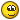 0 x Na górę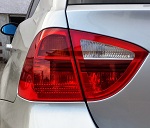 Krzysiek669 ModeratorPosty: 2507Rejestracja: 09/07/2011, 18:45BMW: było E46 320d, jest E91 318d & E46 318iRok produkcji: 2007Państwo: PolskaWojewództwo: dolnośląskieMiasto: LubinKontaktowanie: Skontaktuj się z Krzysiek669 BMW KODY BŁĘDÓW - INPAPostautor: Krzysiek669 » 29/04/2013, 22:44 Być może się przyda 

BMW
P100F Zmienne sterowanie zaworu, rząd cylindrów 1 - zabezpieczenie przeciążeniowe - niesprawność
obwodu prądowego
P101A Zmienne sterowanie zaworu, rząd cylindrów 1 - adaptacyjne ujęcie danych - położenia
nierejestrowane
P101B Zmienne sterowanie zaworu, rząd cylindrów 1 - adaptacyjne ujęcie danych
P110D Potencjometr przepustnicy A/B - usterka zakresu / działania
P1019 Obwód prądowy czujników zmiennego sterowania zaworu, rząd cylindrów 1 - sygnał wejściowy za
wysoki
P1020 Obwód prądowy czujników zmiennego sterowania zaworu, rząd cylindrów 1 - sygnał wejściowy za
niski
P1023 Zmienne sterowanie zaworu, rząd cylindrów 1 - adaptacyjne ujęcie danych
P1024 Zmienne sterowanie zaworu, rząd cylindrów 1 - adaptacyjne ujęcie danych
P1025 Zmienne sterowanie zaworu, rząd cylindrów 1 - adaptacyjne ujęcie danych - położenia
nierejestrowane
P1030 Zmienne sterowanie zaworu obwodu prądu sterującego, rząd cylindrów 1 - odchyłka wartości
wymaganej
P1031 Zmienne sterowanie zaworu obwodu prądu sterującego, rząd cylindrów 1 - niesprawność
kierunku obrotów
P1041 Zmienne sterowanie zaworu komputera sterującego, rząd cylindrów 1 - usterka pamięci EEPROM
P1042 Zmienne sterowanie zaworu komputera sterującego, rząd cylindrów 1 - usterka pamięci RAM
P1043 Zmienne sterowanie zaworu komputera sterującego, rząd cylindrów 1 - usterka pamięci ROM
P1044 Zmienne sterowanie zaworu komputera sterującego, rząd cylindrów 2 - usterka pamięci EEPROM
P1045 Zmienne sterowanie zaworu komputera sterującego, rząd cylindrów 2 - usterka pamięci RAM
P1046 Zmienne sterowanie zaworu komputera sterującego, rząd cylindrów 2 - usterka pamięci ROM
P1047 Zmienne sterowanie zaworu obwodu prądu sterującego, rząd cylindrów 1 - sygnał wejściowy za
wysoki
P1048 Zmienne sterowanie zaworu obwodu prądu sterującego, rząd cylindrów 1 - sygnał wejściowy za
niski
P1049 Zmienne sterowanie zaworu obwodu prądu sterującego, rząd cylindrów 1 - zwarcie
P1050 Zmienne sterowanie zaworu obwodu prądu sterującego, rząd cylindrów 1 - niesprawność obwodu
prądowego
P1051 Zmienne sterowanie zaworu obwodu prądu sterującego, rząd cylindrów 2 - sygnał wejściowy za
wysoki
P1052 Zmienne sterowanie zaworu obwodu prądu sterującego, rząd cylindrów 2 - sygnał wejściowy za
niski
P1053 Zmienne sterowanie zaworu obwodu prądu sterującego, rząd cylindrów 2 - zwarcie
P1054 Zmienne sterowanie zaworu obwodu prądu sterującego, rząd cylindrów 2 - niesprawność obwodu
prądowego
P1055 Zmienne sterowanie zaworu silnika sterującego, rząd cylindrów 1 - za wysokie napięcie zasilania
P1056 Zmienne sterowanie zaworu silnika sterującego, rząd cylindrów 1 - za niskie napięcie zasilania
P1057 Zmienne sterowanie zaworu silnika sterującego, rząd cylindrów 1 - niesprawność napięcia
zasilania
P1058 Zmienne sterowanie zaworu silnika sterującego, rząd cylindrów 2 - za wysokie napięcie zasilania
P1059 Zmienne sterowanie zaworu silnika sterującego, rząd cylindrów 2 - za niskie napięcie zasilania
P1060 Zmienne sterowanie zaworu silnika sterującego, rząd cylindrów 2 - niesprawność napięcia
zasilania
P1061 Zmienne sterowanie zaworu, rząd cylindrów 1 - praca w trybie awaryjnym - niesprawność obwodu
prądowego
P1062 Zmienne sterowanie zaworu, rząd cylindrów 1 - praca w trybie awaryjnym - maksymalne
położenie skoku nieosiągnięte
P1063 Zmienne sterowanie zaworu, rząd cylindrów 1 - praca w trybie awaryjnym - miernik masy
powietrza, nieprawidłowy sygnał
P1064 Zmienne sterowanie zaworu - usterka położenia uruchomienia/położenia spoczynku -
niesprawność obwodu prądowego
P1065 Zmienne sterowanie zaworu - przekroczony czas (time-out), brak sygnału - niesprawność
magistrali danych CAN
P1066 Zmienne sterowanie zaworu - kontrola przekazywania danych - niesprawność obwodu
prądowego
P1071 Zmienne sterowanie zaworu komputera sterującego, rząd cylindrów 1 - niesprawność wewnętrzna
P1072 Zmienne sterowanie zaworu komputera sterującego, rząd cylindrów 2 - niesprawność wewnętrzna
P1087 Podgrzewana sonda lambda 1, rząd cylindrów 1 - funkcja sprawdzania zubażania mieszanki,
opóźnione warunki regulacji
P1088 Podgrzewana sonda lambda 1, rząd cylindrów 1 - funkcja sprawdzania wzbogacania mieszanki,
opóźnione warunki regulacji
P1089 Podgrzewana sonda lambda 1, rząd cylindrów 2 - funkcja sprawdzania zubażania mieszanki,
opóźnione warunki regulacji
P1094 Podgrzewana sonda lambda 1, rząd cylindrów 2 - funkcja sprawdzania wzbogacania mieszanki,
opóźnione warunki regulacji
P1095 Podgrzewana sonda lambda 1, rząd cylindrów 1 - skoki napięcia sondy niewystarczające
P1096 Podgrzewana sonda lambda 1, rząd cylindrów 2 - skoki napięcia sondy niewystarczające
P1100 Podgrzewana sonda lambda 1, rząd cylindrów 1, opóźnione warunki regulacji po fazie odcięcia
paliwa
P1101 Podgrzewana sonda lambda 1, rząd cylindrów 1, opóźnione warunki regulacji po fazie odcięcia
paliwa
P1111 Czujnik temperatury płynu chłodzącego, wylot chłodnicy - niesprawność
P1112 Czujnik temperatury płynu chłodzącego, wylot chłodnicy - niesprawność
P1114 Podgrzewana sonda lambda 1, rząd cylindrów 2 - skoki napięcia sondy niewystarczające
P1115 Czujnik temperatury zewnętrznej - niesprawność obwodu prądowego
P1119 Podgrzewana sonda lambda 1, rząd cylindrów 1 - skoki napięcia sondy niewystarczające
P1130 Podgrzewana sonda lambda 2, rząd cylindrów 1 - niesprawność dynamicznego sprawdzania
P1131 Podgrzewana sonda lambda 2, rząd cylindrów 2 - niesprawność dynamicznego sprawdzania
P1140 Komunikacja miernik masy powietrza/potencjometr przepustnicy - stan wiarygodny
P1143 Podgrzewana sonda lambda 2, rząd cylindrów 1 - sygnał za wysoki
P1144 Podgrzewana sonda lambda 2, rząd cylindrów 1 - sygnał za niski
P1149 Podgrzewana sonda lambda 2, rząd cylindrów 2 - sygnał za wysoki
P1150 Podgrzewana sonda lambda 2, rząd cylindrów 2 - sygnał za niski
P1158 Regulacja paliwa, rząd cylindrów 1 - usterka zakresu / działania
P1159 Regulacja paliwa, rząd cylindrów 1 - usterka zakresu / działania
P1160 Regulacja paliwa, rząd cylindrów 2 - usterka zakresu / działania
P1161 Czujnik temperatury oleju silnikowego - usterka zakresu / działania
P1167 Podgrzewana sonda lambda 1, rząd cylindrów 1, sygnał za wysoki
P1168 Regulacja paliwa za katalizatorem, rząd cylindrów 1 - nieprawidłowa wartość
P1169 Podgrzewana sonda lambda 1, rząd cylindrów 2, sygnał za wysoki
P1170 Regulacja paliwa za katalizatorem, rząd cylindrów 2 - nieprawidłowa wartość
P1171 Czujnik ciśnienia atmosferycznego - adaptacyjne ujęcie danych
P1172 Czujnik ciśnienia atmosferycznego - adaptacyjne ujęcie danych
P1173 Czujnik ciśnienia atmosferycznego - adaptacyjne ujęcie danych
P1174 Regulacja paliwa, rząd cylindrów 1 - usterka zakresu / działania
P1176 Podgrzewana sonda lambda 1, rząd cylindrów 1 - opóźnione warunki regulacji
P1178 Podgrzewana sonda lambda 1, rząd cylindrów 1 - skoki napięcia sondy niewystarczające
P1179 Podgrzewana sonda lambda 1, rząd cylindrów 2 - skoki napięcia sondy niewystarczające
P1186 Podgrzewana sonda lambda 2, rząd cylindrów 2 - niesprawność obwodu grzejnego
P1188 Regulacja paliwa, rząd cylindrów 1 - usterka zakresu / działania
P1204 Podgrzewana sonda lambda 2, rząd cylindrów 1 - niesprawność obwodu prądowego
P1205 Podgrzewana sonda lambda 2, rząd cylindrów 2 - niesprawność obwodu prądowego
P1270 Różnica momentu obrotowego 1/2 rzędu cylindrów - niesprawność
P1314 Regulacja paliwa (mieszanka) - usterka systemu kontroli przy niskim poziomie paliwa
P1315 Czujnik położenia wałka rozrządu A, rząd cylindrów 1 - nieprawidłowy sygnał
P1316 Czujnik położenia wałka rozrządu A, rząd cylindrów 1 - nieprawidłowy sygnał
P1318 Czujnik położenia wałka rozrządu B, rząd cylindrów 1 - nieprawidłowy sygnał
P1319 Czujnik położenia wałka rozrządu B, rząd cylindrów 1 - nieprawidłowy sygnał
P1327 Czujnik spalania stukowego 2, rząd cylindrów 1 - sygnał wejściowy za niski
P1328 Czujnik spalania stukowego 2, rząd cylindrów 1 - sygnał wejściowy za wysoki
P1329 Czujnik spalania stukowego 3 - sygnał wejściowy za niski
P1330 Czujnik spalania stukowego 3 - sygnał wejściowy za wysoki
P1331 Czujnik położenia wałka rozrządu B, rząd cylindrów 1 - odniesienie punktu zapłonu, sygnał poza
zakresem
P1332 Czujnik spalania stukowego 4 - sygnał wejściowy za niski
P1333 Czujnik spalania stukowego 4 - sygnał wejściowy za wysoki
P1338 Czujnik położenia wałka rozrządu A, rząd cylindrów 1 - usterka synchronizacji
P1339 Czujnik położenia wałka rozrządu B, rząd cylindrów 1 - usterka synchronizacji
P1340 Przerwa w zapłonie w kilku cylindrach podczas fazy uruchamiania silnika
P1341 Przerwa w zapłonie w kilku cylindrach przy aktywnym układzie odcinania paliwa
P1342 Stwierdzony nieprawidłowy zapłon podczas uruchamiania silnika - cylinder 1
P1343 Przerwa w zapłonie przy aktywnym układzie odcinania paliwa - cylinder 1
P1344 Stwierdzony nieprawidłowy zapłon podczas uruchamiania silnika - cylinder 2
P1345 Przerwa w zapłonie przy aktywnym układzi odcinania paliwa - cylinder 2
P1346 Stwierdzony nieprawidłowy zapłon podczas uruchamiania silnika - cylinder 3
P1347 Przerwa w zapłonie przy aktywnym układzie odcinania paliwa - cylinder 3
P1348 Stwierdzony nieprawidłowy zapłon podczas uruchamiania silnika - cylinder 4
P1349 Przerwa w zapłonie przy aktywnym układzie odcinania paliwa - cylinder 4
P1378 Diagnoza własna komputera sterującego silnika - rząd cylindrów 2, niesprawność regulacji
przeciwstukowej
P1379 Diagnoza własna komputera sterującego silnika - rząd cylindrów 2, niesprawność regulacji
przeciwstukowej
P1380 Diagnoza własna komputera sterującego silnika - rząd cylindrów 2, niesprawność regulacji
przeciwstukowej
P1381 Diagnoza własna komputera sterującego silnika - rząd cylindrów 1, niesprawność regulacji
przeciwstukowej
P1382 Diagnoza własna komputera sterującego silnika - rząd cylindrów 1, niesprawność regulacji
przeciwstukowej
P1383 Obwód zapłonowy - niesprawność
P1386 Czujnik lub czujniki spalania stukowego - niesprawność obwodu prądowego
P1396 Czujnik kąta obrotu wału korbowego/czujnik liczby obrotów 1 i 2 - nieprawidłowy sygnał
P140A Wtłaczanie wtórnego powietrza, rząd cylindrów 1 i 2 - stwierdzona niezadowalająca dawka
przepływu
P140B Wtłaczanie wtórnego powietrza, rząd cylindrów 1 i 2 - stwierdzona niezadowalająca dawka
przepływu
P140C Wtłaczanie wtórnego powietrza, rząd cylindrów 1 i 2 - stwierdzona niezadowalająca dawka
przepływu
P1413 Przekaźnik pompy powietrza wtórnego - sygnał za niski
P1414 Przekaźnik pompy powietrza wtórnego - sygnał za wysoki
P1423 Wtłaczanie wtórnego powietrza, rząd cylindrów 1 - stwierdzona niezadowalająca dawka
przepływu
P1453 Wtłaczanie wtórnego powietrza, rząd cylindrów 1 - niesprawność elektryczna
P1470 Zawór elektromagnetyczny filtra par paliwa z węglem aktywnym - stopień wyjściowy komputera
sterującego silnika
P1475 Układ odprowadzania oparów paliwa - niesprawność
P1500 Nastawnik biegu jałowego - element wykonawczy blokuje w położeniu otwartym
P1501 Nastawnik biegu jałowego - element wykonawczy blokuje się w położeniu zamkniętym
P1502 Nastawnik biegu jałowego, cewka zamykania - sygnał za wysoki
P1503 Nastawnik biegu jałowego, cewka zamykania - sygnał za niski
P1504 Nastawnik biegu jałowego, cewka zamykania - przerwany obwód prądowy
P1506 Nastawnik biegu jałowego, cewka otwierająca - sygnał za wysoki
P1507 Nastawnik biegu jałowego, cewka otwierająca - sygnał za niski
P1508 Nastawnik biegu jałowego, cewka otwierająca - przerwany obwód prądowy
P1509 Nastawnik biegu jałowego - niesprawność
P1510 Nastawnik biegu jałowego - element wykonawczy zacina się
P1511 Zawór elektromagnetyczny przełączania kolektora ssącego - niesprawność obwodu prądowego
P1512 Sterowanie przełączanego kolektora ssącego - sygnał za niski
P1513 Sterowanie przełączanego kolektora ssącego - sygnał za wysoki
P1516 Obwód prądu termostatu regulacji ogrzewania - usterka zakresu / działania
P1519 Przestawianie wałka rozrządu strony ssącej, rząd cylindrów 1 - stan wiarygodny
P1520 Przestawianie wałka rozrządu strony wydechowej, położenie krańcowe - stan wiarygodny
P1522 Przestawianie wałka rozrządu strony ssącej, rząd cylindrów 2 - stan wiarygodny
P1523 Przestawianie wałka rozrządu strony wydechowej, położenie wałka rozrządu - stan wiarygodny
P1524 Nastawnik wałka rozrządu A, rząd cylindrów 1 - sygnał za wysoki
P1525 Przestawianie wałka rozrządu strony ssącej, rząd cylindrów 1 - stopień wyjściowy komputera
sterującego silnika
P1526 Przestawianie wałka rozrządu strony ssącej, rząd cylindrów 2 - stopień wyjściowy komputera
sterującego silnika
P1529 Nastawnik wałka rozrządu, wałek rozrządu strony wydechowej - stopień wyjściowy komputera
sterującego silnika
P1530 Nastawnik wałka rozrządu B, rząd cylindrów 1 - sygnał za wysoki
P1531 Nastawnik wałka rozrządu B, rząd cylindrów 1 - przerwany obwód prądowy
P1550 Nastawnik biegu jałowego - niesprawność
P1585 Dowolny cylinder / kilka cylindrów - stwierdzona przerwa w zapłonie
P1589 Czujnik lub czujniki spalania stukowego - niesprawność obwodu prądowego
P1593 Zawór elektromagnetyczny przełączania kolektora ssącego - stopień wyjściowy komputera
sterującego silnika
P16A0 Komputer sterujący silnika - niesprawność wewnętrzna, usterka sumy sprawdzenia
P16A1 Komputer sterujący silnika - niesprawność wewnętrzna, usterka sumy sprawdzenia
P16A2 Komputer sterujący silnika - niesprawność wewnętrzna, usterka sumy sprawdzenia
P16A3 Komputer sterujący silnika - niesprawność wewnętrzna, usterka pamięci
P16A4 Komputer sterujący silnika - niesprawność wewnętrzna, magistrala czujnika spalania stukowego
P16A5 Komputer sterujący silnika - niesprawność wewnętrzna, magistrala stopni wyjściowych
P16A6 Diagnoza własna komputera sterującego silnika - kontrola układu utrzymywania prędkości
P16A7 Diagnoza własna komputera sterującego silnika - kontrola miernika masy powietrza
P16A8 Diagnoza własna komputera sterującego silnika - kontrola położenia klapy przepustnicy
P16A9 Diagnoza własna komputera sterującego silnika - sygnał prędkości
P16B0 Diagnoza własna komputera sterującego silnika - kontrola położenia pedału
P16B1 Diagnoza własna komputera sterującego silnika - regulacja powietrza biegu jałowego -
niesprawność
P16B2 Diagnoza własna komputera sterującego silnika - regulacja powietrza biegu jałowego -
niesprawność
P16B3 Diagnoza własna komputera sterującego silnika - kontrola momentu obrotowego silnika
P16B4 Diagnoza własna komputera sterującego silnika - kontrola utrzymywania odległości układu
utrzymywania prędkości
P16B5 Diagnoza własna komputera sterującego silnika - kontrola sekwencyjnej skrzyni biegów
P16B6 Diagnoza własna komputera sterującego silnika - kontrola regulacji poślizgu napędu
P16B7 Diagnoza własna komputera sterującego silnika - kontrola sprzęgła mostkującego przekładnika
momentu obrotowego
P16B8 Diagnoza własna komputera sterującego silnika - kontrola sprzęgła mostkującego przekładnika
momentu obrotowego
P16B9 Diagnoza własna komputera sterującego silnika - kontrola strat momentu obrotowego
P16C0 Diagnoza własna komputera sterującego silnika - kontrola ESP
P16C1 Diagnoza własna komputera sterującego silnika - kontrola momentu obrotowego
P16C2 Diagnoza własna komputera sterującego silnika - kontrola liczby dopuszczalnych maksymalnych
obrotów
P163A Temperatura wewnętrzna komputera sterującego silnika za niska
P1602 Diagnoza własna komputera sterującego silnika - uszkodzenie
P1603 Diagnoza własna komputera sterującego silnika - kontrola momentu obrotowego
P1604 Diagnoza własna komputera sterującego silnika - kontrola liczby obrotów silnika
P1611 Komputer sterujący skrzyni biegów - usterka w komunikacji
P1618 Diagnoza własna komputera sterującego silnika - kontrola przetwornika analogowego/cyfrowego
P1619 Obwód prądu sterującego termostatu płynu chłodzącego - sygnał za niski
P1620 Obwód prądu sterującego termostatu płynu chłodzącego - sygnał za wysoki
P1622 Czujnik temperatury płynu chłodzącego, układy chłodzące sterowane komputerem sterującym
silnika - stopień wyjściowy komputera sterującego silnika
P1624 Czujnik pedału przyspieszenia 1 - niesprawność obwodu prądowego
P1625 Czujnik pedału przyspieszenia 2 - niesprawność obwodu prądowego
P1628 Nastawnik klapy przepustnicy - usterka sprawdzania sprężyny nastawczej, rząd cylindrów 1
P1629 Nastawnik klapy przepustnicy - usterka sprawdzania sprężyny nastawczej, rząd cylindrów 1
P1631 Nastawnik klapy przepustnicy - usterka sprawdzania sprężyny nastawczej, rząd cylindrów 1
P1632 Przepustnica - nieprawidłowe działanie procesu adaptacji
P1633 Proces adaptacji klapy przepustnicy - usterka położenia trybu awaryjnego
P1634 Proces adaptacji klapy przepustnicy - sprawdzenie sprężyny powrotnej nie powiodło się, rząd
cylindrów 1
P1635 Proces adaptacji klapy przepustnicy - położenie krańcowe nierejestrowane
P1636 Obwód prądowy regulacji przepustnicy, rząd cylindrów 1 - niesprawność obwodu prądowego
P1637 Regulacja przepustnicy - odchyłka wartości wymaganej, rząd cylindrów 1
P1638 Regulacja przepustnicy - klapa przepustnicy zacina się okresowo, rząd cylindrów 1
P1639 Regulacja przepustnicy - klapa przepustnicy zacina się na stałe, rząd cylindrów 1
P1653 Moment obrotowy skrzyni biegów - nieprawidłowy sygnał
P1654 Sygnał magistrali danych CAN - przekroczony czas (time-out)
P1670 Regulacja skrzyni biegów - nieprawidłowy sygnał
P1675 Nastawnik klapy przepustnicy, rozpocząć sprawdzenie - wymagany proces adaptacji
P1680 Funkcja sprawdzenia regulacji poślizgu napędu - usterka mikroprocesora
P1681 Funkcja sprawdzenia regulacji poślizgu napędu - błąd w kalkulacji obrotów silnika
P1686 Funkcja sprawdzenia regulacji poślizgu napędu - czujnik położenia pedału, usterka diagnozy
P1688 Funkcja sprawdzenia regulacji poślizgu napędu - pomiar masy powietrza
P1690 Lampka ostrzegawcza usterek silnika - niesprawność obwodu prądowego
P1694 Nastawnik klapy przepustnicy, rozpocząć sprawdzenie - sprawdzenie sprężyny powrotnej nie
powiodło się i usterka położenia w trybie awaryjnym
P3012 Podgrzewana sonda lambda 1, rząd cylindrów 1 - wartość adaptacyjna za wysoka
P3013 Podgrzewana sonda lambda 1, rząd cylindrów 2 - wartość adaptacyjna za wysoka
P3014 Podgrzewana sonda lambda 1, rząd cylindrów 1 - niesprawność zasilania napięciowego
P3015 Podgrzewana sonda lambda 1, rząd cylindrów 2 - niesprawność zasilania napięciowego
P3016 Podgrzewana sonda lambda 1, rząd cylindrów 1 - usterka kalibrowania
P3017 Podgrzewana sonda lambda 1, rząd cylindrów 2 - usterka kalibrowania
P3018 Podgrzewana sonda lambda 1, rząd cylindrów 1 - niesprawność regulacji sondy lambda
P3019 Podgrzewana sonda lambda 1, rząd cylindrów 2 - niesprawność regulacji sondy lambda
P3020 Podgrzewana sonda lambda 1, rząd cylindrów 1 - niesprawność sygnału napięcia
P3021 Podgrzewana sonda lambda 1, rząd cylindrów 2 - niesprawność sygnału napięcia
P3022 Podgrzewana sonda lambda 1, rząd cylindrów 1 - usterka w komunikacji
P3023 Podgrzewana sonda lambda 1, rząd cylindrów 2 - usterka w komunikacji
P3024 Podgrzewana sonda lambda 1, rząd cylindrów 1 - błąd w inicjalizacji
P3025 Podgrzewana sonda lambda 1, rząd cylindrów 2 - błąd w inicjalizacji
P3026 Podgrzewana sonda lambda 1, rząd cylindrów 1 - nieprawidłowe działanie temperatury roboczej
P3027 Podgrzewana sonda lambda 1, rząd cylindrów 2 - nieprawidłowe działanie temperatury roboczej
P3028 Podgrzewana sonda lambda 1, rząd cylindrów 1 - brak działania
P3029 Podgrzewana sonda lambda 1, rząd cylindrów 2 - brak działania
P320D Kontrola magistrali danych CAN - przekroczony czas (time-out) regulacji poślizgu napędu
P3200 Komputer sterujący skrzyni biegów, magistrala danych CAN - niesprawność wewnętrzna
P3201 Komputer sterujący skrzyni biegów, magistrala danych CAN - niesprawność wewnętrzna
P3202 Komputer sterujący skrzyni biegów, magistrala danych CAN - niesprawność wewnętrzna
P3203 Magistrala danych CAN - niesprawność
P3204 Magistrala danych CAN - niesprawność
P3205 Magistrala danych CAN - niesprawność
P3213 Kontrola magistrali danych CAN - nieprawidłowe działanie diagnozy własnej elektronicznej
regulacji poślizgu napędu
P3214 Kontrola magistrali danych CAN - nieprawidłowe działanie diagnozy własnej elektronicznej
regulacji poślizgu napędu
P3229 Kontrola czujnika obciążenia - błąd wiarygodności zmiennego sterowania zaworu
P3230 Kontrola czujnika obciążenia - błąd wiarygodności czujnika ciśnienia
P3231 Kontrola komputera sterującego - błąd wiarygodności kompensacji zmętnienia spalin
P3232 Kontrola komputera sterującego - błąd wiarygodności kąta wyprzedzenia zapłonu
P3233 Kontrola komputera sterującego - błąd wiarygodności systemu doładowania
P3234 Kontrola komputera sterującego - błąd wiarygodności sprawdzenia położenia krańcowego klapy
przepustnicy
P3235 Kontrola komputera sterującego - błąd wiarygodności wersji kodu
P3236 Kontrola komputera sterującego - błąd wiarygodności długości wtrysku/-ilości
P3237 Kontrola komputera sterującego - nieprawidłowe działanie regulacji paliwa
P3238 Diagnoza własna komputera sterującego silnika - niesprawność modułu TPU (Time Processor
Unit)
P3240 Obwód prądu sterującego termostatu płynu chłodzącego - przerwany obwód prądowy
P3241 Obwód prądu sterującego termostatu płynu chłodzącego - sygnał za niski
P3242 Obwód prądu sterującego termostatu płynu chłodzącego - sygnał za wysoki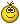 